. Якутск, ул. Можайского 15/4, тел./факс: (4112) 36-81-70, 23-17-96, e-mail: dd_bereginya@mail.ru, ОКПО 55670555, ОГРН 1021401065509, ИНН/КПП 1435124250/143501001, БИК 049805001ПЛАН  РАБОТЫ Муниципального казенного учреждения«Центр помощи и комплексного сопровождения детей-сирот и детей, оставшихся без попечения родителей, с ограниченными возможностями здоровья    «Берегиня» городского округа «город Якутск» на 2019 – 2020 учебный годЯкутск – 2019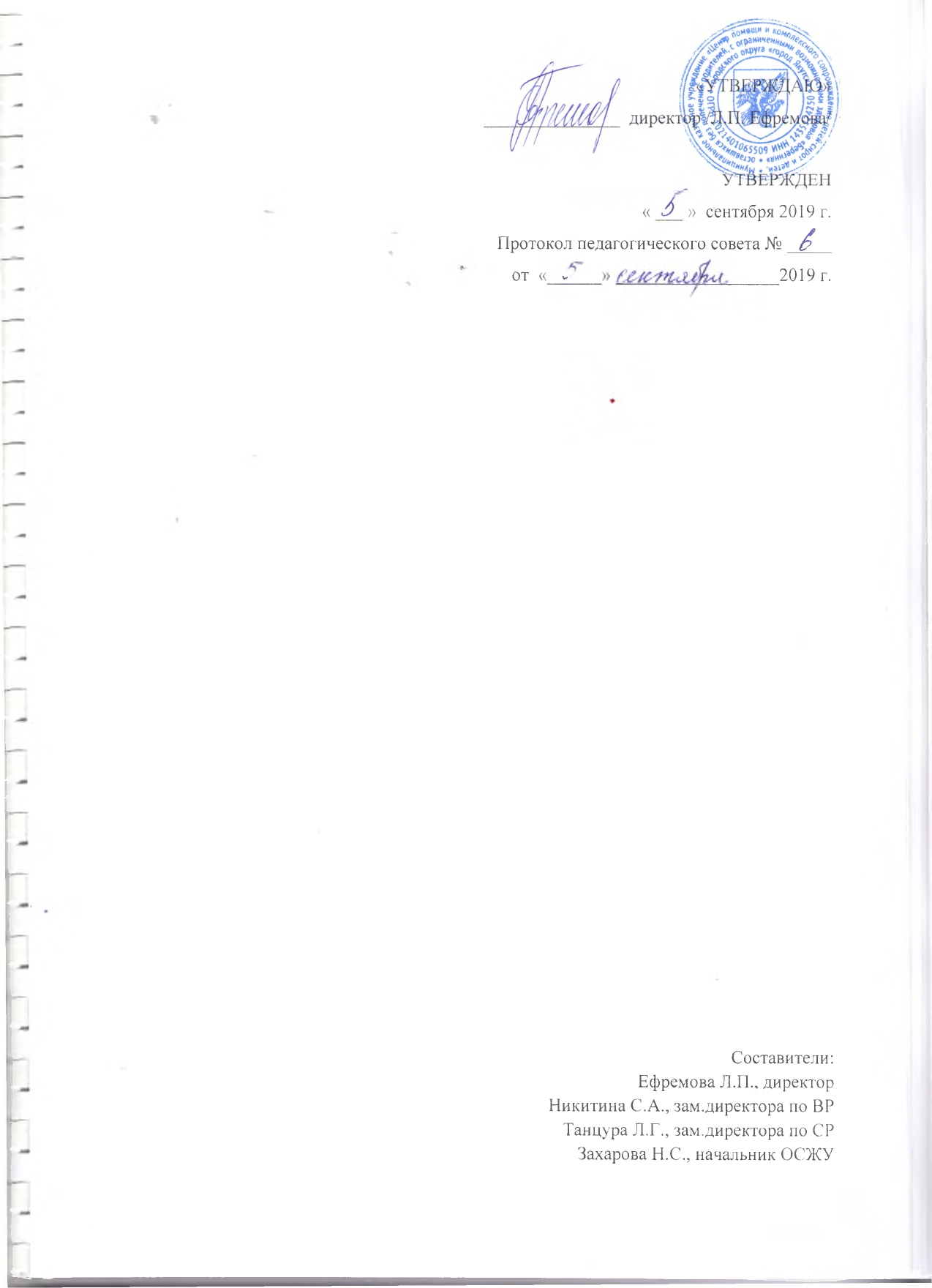 1. ИНФОРМАЦИОННАЯ СПРАВКАМКУ Центр помощи и комплексного сопровождения «Берегиня» городского округа «город Якутск»1.1. Общие сведения об организацииМуниципальное казенное учреждение Центр помощи и комплексного сопровождения для детей – сирот и детей, оставшихся без попечения родителей  «Берегиня» основан в 1951 году. В 1951 году вышло Постановление Совета Министров ЯАССР № 873 от 15 ноября «О реорганизации Мархинского детского дома для детей от 3 до 14 лет на два отдельных детских дома». На основании этого Постановления и Распоряжения Правительства № 8 от 8 января 1952 года Мархинский детский дом был реорганизован на школьный и дошкольный детские дома. Реорганизация осуществлена приказом № 4/3 по детскому дому от 17.01.1952 года. В январе 2005 года дошкольный детский дом «Журавушка» был реорганизован и стал специальным коррекционным детским домом для детей-сирот и детей, оставшихся без попечения родителей «Берегиня» от 3-х до 18 лет. В настоящее время МКУ Центр помощи и комплексного сопровождения «Берегиня» представляет из себя современное инновационное учреждение для детей-сирот и детей, оставшихся без попечения родителей для детей в возрасте от 3-х до 18 лет. Деятельность учреждения ведется в соответствии с Постановлением Правительства Российской Федерации от 24 мая 2014 года  №481 «О деятельности организаций для детей-сирот и детей, оставшихся без попечения родителей. В центре функционируют  два отделения: отделение коррекции и реабилитации; отделение комплексного сопровождения и социализации.         Юридический адрес учреждения: 677015, Республика Саха (Якутия), г. Якутск, улица Можайского 15/4, улица Кузьмина 16/1, тел. 23-17-96.  	В Отделении коррекции и реабилитации воспитываются дети в возрасте от 3-х до 14 лет, имеющие ограниченные возможности здоровья. Отделение комплексного сопровождения и социализации представляет из себя: отдел семейного жизнеустройства «Журавушка», службу поститернатного сопровождения выпускников и группу детей в возрасте от 14 до 18 лет. Организовано временное проживание выпускников в каникулярное время, обучающихся в учреждениях профессионального образования. На базе отделения проводится обучение кандидатов в родители в «Школе приемных родителей», ведется клубная деятельность опекунских семей, клуб выпускников.Плановая наполняемость групп:  28  детей. Комплектация: разновозрастные, разнополые группы. Наполняемость групп не более 8 детей – ул. Можайского 15/4, не более 12 детей – ул. Кузьмина 16/1. Организовано совместное проживание родных братьев и сестер (сиблингов).В здании на ул. Можайского 15/4 есть бытовые помещения, которые обслуживают детей: кухня, прачечная, склад, парикмахерская. В здании представлен АУП, кабинет специалистов, кабинет психологической разгрузки, кабинет СБО, кабинет дополнительного образования, медицинский блок, который включает кабинет врача-педиатра, процедурный кабинет, изолятор, кабинет медсестры, библиотека, игротека, музыкально-спортивный зал. В группах созданы условия проживания, приближенные к домашним. В каждой группе имеется спальня, кухонная зона, столовая, зона отдыха, учебная зона.В здании детского дома на ул. Кузьмина, 16/1 для обслуживания детей имеются бытовые помещения: кухня, столовая, прачечная, склад. Условия проживания приближены к домашним. Имеются уголок отдыха с теле-видео-оборудованием, учебная комната, зал, кабинет психологической разгрузки,  кабинет медсестры, кабинет социально-педагогической службы. Также в этом здании расположен  отдел семейного жизнеустройства «Журавушка», служба постинтернатного сопровождения.Имеется загородная дача на Сергеляхском шоссе, 5 км., 19/3 в экологически чистом районе на берегу озера в сосновом бору.1.2. Миссия организацииРеализация конституционного права детей-сирот и детей, оставшихся без попечения родителей на семью и создание качественных условий проживания, воспитания и развития, максимально приближенных к семейным.Концепция организацииСоздание инновационной модели  организации для детей-сирот и детей, оставшихся без попечения родителей с целью реализации политики семейного устройства, комплексного сопровождения и успешной социализации выпускников.Стратегическая цель организацииСовершенствование деятельности и развитие организации в рамках политики деинституционализации.Стратегические задачи организации1. Формирование социально-позитивной среды проживания, воспитания, развития детей-сирот и детей, оставшихся без попечения родителей, стимулирующей их жизненное самоопределение.2. Вовлечение социально значимых институтов общества для формирования гражданского самосознания воспитанников и взаимодействие с социальным окружением, позволяющим мобильно и успешно интегрироваться в общество.3. Функционирование муниципальной модели организации, направленной на реализацию политики семейного устройства детей-сирот и постинтернатного сопровождения выпускников.4. Развитие профессионального и творческого потенциала коллектива организации.Методическая тема 1. Совершенствование нового качества услуг содержания, воспитания, жизнеустройства, постинтернатного сопровождения детей-сирот и детей, оставшихся без попечения родителей на переходном этапе развития организации.2. Оказание научно-методического сопровождения совершенстования нового качества услуг.3. Повышение профессиональной компетентности и педагогического мастерства через обобщение и распространение педагогического опыта.4. Расширение сети межведомственного взаимодействия для оказания качественных услуг.Кадровое обеспечение Согласно штатному расписанию количество штатных единиц составляет - 90 ед. Административный персонал – 5 ед., в т.ч. – 1 директор, зам.директора по воспитательной работе – 1 ед., зам.директора  по социальной работе – 1 ед., зам.директора по АХР  – 1 ед., гл. бухгалтер – 1 ед.. ПКГ «Педагогические работники» – 21 ед.; ПКГ «Рук. структурных подразделений» (начальник ОСЖУ) –  1 ед.; ПКГ «Специалисты» - 10 ед.; ПКГ “Учебно-вспомогательный персонал” – 9 ед.; ПКГ “Должности работники культуры” (библиотекарь) – 1 ед.; ПКГ “Служащие” – 8 ед.; ПКГ “Медицинские работники” – 8 ед.; ПКГ “Профессии рабочих” – 27 ед.2. ОРГАНИЗАЦИОННАЯ  ДЕЯТЕЛЬНОСТЬ УЧРЕЖДЕНИЯ2.1  Организация деятельности коллегиальных и административных органов по управлению учреждением2.2  Мероприятия по организации функционирования учреждения  2.3.  Циклограмма деятельности советов МКУ ЦПиКС  «Берегиня»Финансово-экономическое обеспечение. Укрепление материально-технической базы МКУ ЦПиКС «Берегиня» Финансово – экономическая деятельность4. Работа с кадрами5. План учебно-методической работы 5.1 Тематика педагогических советов6.  Методические мероприятия МКУ ЦПиКС Берегиня» ГО «город Якутск» 7.   Традиционные коллективно-творческие дела 8.  Система профилактики безнадзорности и правонарушений несовершеннолетних         9.  ГОДОВОЙ ПЛАН РАБОТЫОТДЕЛЕНИЯ КОРРЕКЦИИ И РЕАБИЛИТАЦИИ на 2019-2020 учебный годХарактеристика материальной базыНаправление: Социально-бытовое ориентирование, художественно-прикладноеНазвание кружка: «Домоведение»,  «Основы швейного дела», «Парикмахерское дело».Цель: Развитие творческих способностей, социальная адаптация воспитанников МКУ ЦП и КС «Берегиня» средствами дополнительного образования. Направление: литературно-творческое Название кружка: «Устное творчество»  Направление: эстетическое  Название кружка: «Хореографическое»Направление: прикладной спортНазвание кружка: «Настольные игры»Направление Социально-педагогическое. Кружки «Говорим правильно», «Помоги сам себе», «Я умею, я могу, я знаю»                                 Обеспеченность педагогическими кадрамиТема: «Совершенствование основ семейного воспитания в организациях для детей-сирот и детей, оставшихся без попечения родителей»Цель: Совершенствование у воспитанников  семейных ценностей и подготовка их к будущей семейной жизни, вовлечение институтов гражданского общества.Задачи:Воспитывать у воспитанников позитивное отношение к благополучной семье.Совершенствовать традиционное представление о семейных ролях, функциях семьи и ее ценности.Развивать умение и навыки правильного построения внутрисемейных взаимоотношений.Совершенствование  представлений об основах развития экономики семьиВоспитать уважение к членам коллектива, бережного отношения к результатам труда.Развивать трудовые навыки, навыки ответственного и творческого отношения к труду.Создать условия для развития каждого ребёнка путём вовлечения в различные виды труда сообразно со способностями, интересами и возможностями.Реализация долгосрочных проектов      «Я и моя семья», «Мой дом-моя крепость»                                                                      (см. Приложение 1,2).СентябрьОктябрь НоябрьДекабрьЯнварьФевральАпрель                                                                   МайИюньИюль                                                                    Август                   Деятельность по сохранению здоровья и формирования здорового образа жизниМетодическая работа по направлениямПовышение профессиональной деятельности педагогов                          СИСТЕМА ВНУТРЕННЕГО МОНИТОРИНГА                            Контрольная деятельность                             Циклограмма контроля по воспитательной работе                                                              2019-2020уч.г.       План контроля за организационно-педагогической деятельностью            10.  ГОДОВОЙ ПЛАН РАБОТЫОТДЕЛЕНИЯ КОМПЛЕКСНОГО СОПРОВОЖДЕНИЯ И СОЦИАЛИЗАЦИИ на 2019-2020 учебный годЦель: Осуществление комплекса мер, направленных на обеспечение права ребенка-сироты на воспитание в условиях семьи, оказание психолого-педагогической поддержки и помощи замещающим и кровным родителям по вопросам воспитания, развития детей-сирот и детей, оставшихся без попечения родителей, защиты прав детей-сирот и детей, оставшихся без попечения родителей, осуществление мониторинга развития детей в замещающей и кровной семье, социализации и постинтернатному сопровождению выпускников учреждения..Задачи:Обеспечить защиту прав и законных интересов детей-сирот и детей, оставшихся без попечения родителей и лиц данной категории от 18 до 23 лет (выпускников);Организовать работу по психолого-педагогическому просвещению с кандидатами в опекуны, попечители и приемные родители;Индивидуальное сопровождение детей по подготовке их к передаче в замещающую семью и постинтернатное сопровождение выпускников до 23 лет, а также граждан, желающих принять детей на воспитание в свои семьи;Организовать комплексное сопровождение кровных и замещающих родителей по воспитанию детей и выпускников согласно индивидуальных соглашений;Профилактика отказов от детей (в замещающих и семьях усыновителей);Повышение психолого-педагогической и правовой компетенции замещающих и кровных родителей и выпускников учреждения;Организовать опытно-поисковую, инновационную и проектно-исследовательскую деятельность, направленную на разработку авторских программ в сфере организации комплексного сопровождения кровных и замещающих семей, постинтернатного сопровождения с использованием в работе наставничества по социализации и трудоустройству выпускников;Создание позитивного имиджа семейного жизнеустройства детей, нуждающихся в замещающей семейной заботе.Направления деятельности отдела:Информационно-просветительская кампания, направленная на распространение семейных форм устройства детей-сирот и детей, оставшихся без попечения родителей (Информирование населения о семейных формах устройства детей-сирот и детей, оставшихся без попечения родителей, подготовка и издание буклетов, листовок и т.д.); наставнического общественного движения в постинтернатном сопровожденииРеабилитация воспитанников и подготовка их к проживанию в кровных и замещающих семьях, подготовка к социализации в обществе будущих выпускников;Реализации программы подготовки лиц, желающих принять на воспитание в свою семью ребенка, оставшегося без попечения родителей;Реализация программ по постинтернатному сопровождению выпускников;Психолого-педагогическое и медико-социальное сопровождение детей, кровных (биологических) и замещающих семей, выпускников;Оказание социально-педагогических, психологических услуг приемным детям, содействие в повышении социальной компетенции, способствующих их успешной адаптации в обществе;Оказание методической помощи специалистам Центра помощи, консультации, проведение семинаров, «круглых столов», разработка  методических пособий по разным направлениям жизнеустройства детей, оставшихся без попечения родителей;Сотрудничество с общественными организациями и т.д.8. Повышение квалификации специалистовМуниципальное казенное учреждение«Центр помощи и комплексного сопровождения детей-сирот и детей, оставшихся без попечения родителей,с ограниченными возможностями здоровья  «Берегиня» городского округа  «город Якутск»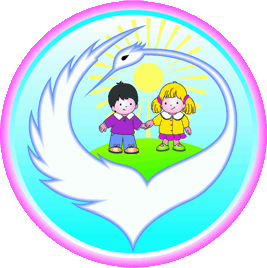 Муниципальнай хааhына тэрилтэтэТулаайах, тѳрѳппүт харалтата суох хаалбыт, доруобуйаларынан хааччахтаах о5олорго кѳмѳ оңорор уонна кэлимник арыаллыыр «Дьокуускай куорат» уокуругун «Берегиня» киинэГод постройкизданийЛицензия на медицинскую деятельностьСвид-во как юр.лицоСвид-во о постановке в налоговом органеУстав,Коллективный договор2-эт каменное здание (ул. Можайского 15/4), 1967 г.п. 1-эт жил.дома (ул.Кузьмина 16/1) .п.Дача (Сергеляхское шоссе 5 км, 19/3), 2003 г.п.Медицинская -серия ЛО-14-01-002031 от 21.07.09 г.серия ЛО-14, №0001287Серия 14 № 001894218, основной рег. № 1021401065509 от 18.10.2016 г., Серия 14 № 002184046ОГРН 1021401065509, ИНН /КПП1435124250/1435010001Устав Утвержден Распоряжением Окружной администрацией г. Якутска от 29.02.2016 г. № 268 рКоллективный  Договор зарегистрирован  от 18.08.2017 г.№МероприятияСрокиОтветственный1Проведение административных совещаний по основным вопросам деятельности ОУ2 раза в месяц1,3 неделя месяцаДиректор2Проведение совещаний при директоре по вопросам деятельности ОУЕженедельноДиректор3Проведение педагогических советов:- тематический- малые педсоветы В течение годаДиректорЗам. директора   по УВРЗам. директора по ВР4Проведение собраний трудового коллектива1 раз в кварталДиректорПредседатель ПК5Проведение заседаний Попечительского совета1 раз в месяц (2-я среда)ДиректорПредседатель ПС 6Проведение заседаний  структурных подразделений 1 раз в четвертьЗам. директора   по УВРЗам. директора по ВРНачальник ОСЖУ7Проведение  заседаний Управляющего совета 1 раз в кварталДиректорЧлены УС8Проведение собраний детского объединения1 раз в месяцЗам. директора по ВР9Проведение заседаний ПМПк ОУПо графикуЗам. директора  по УВРЧлены консилиума 10Заседание поста формирования здорового образа жизни По графику Зам. директора по ВР Члены поста 11Заседание Совета профилактикиПо графикуЗам. директора по ВР Члены Совета 12Проведение заседаний ОСЖУ «Журавушка»По плануДиректорНачальник ОСЖУ№Мероприятия Сроки Сроки Ответственный 1. Планово-прогностическая деятельность1. Планово-прогностическая деятельность1. Планово-прогностическая деятельность1. Планово-прогностическая деятельность1. Планово-прогностическая деятельность1Утверждение организационной структуры учрежденияАвгустДиректорДиректор2Утверждение штатного расписания СентябрьИюнь ДиректорДиректор3Подбор и расстановка кадровВ течение годаДиректорСпециалист по кадрамДиректорСпециалист по кадрам4Комплектование контингента воспитанниковДекабрь-январьДиректорЗам. директора по СРЗам. директора по ВРДиректорЗам. директора по СРЗам. директора по ВР5Комплектование личных дел воспитанниковВ течение годаСоциальные педагогиСоциальные педагоги6Формирование банка данных о воспитанникахВ течение годаСоциальныепедагогиСоциальныепедагоги7Ведение алфавитной книгиВ течение годаЗам. директора по СРЗам. директора по СР8Планирование работы  учреждения  на годСентябрь ДиректорЗам. директора по СРЗам. директора по ВРНачальник ОСЖУ ДиректорЗам. директора по СРЗам. директора по ВРНачальник ОСЖУ 9Планирование работы Попечительского СоветаОктябрь ДиректорПредседатель ПС ДиректорПредседатель ПС 10Планирование работы медицинской службыСентябрь Врач-педиатрСтаршая медсестраВрач-педиатрСтаршая медсестра11Планирование работы структурных подразделений Сентябрь Зам. директора по СРЗам. директора по ВРЗам. директора по СРЗам. директора по ВР13Планирование работы отдела семейного жизнеустройства детей-сирот и детей, оставшихся без попечения родителей «Журавушка».СентябрьНачальник ОСЖУНачальник ОСЖУ14Планирование воспитательной работы на текущий годсентябрьЗам. директора  по ВРЗам. директора  по ВР15Планирование мероприятий по пропаганде ЗОЖСентябрьЗам. директора по ВРСоциальные педагогиВоспитатели Зам. директора по ВРСоциальные педагогиВоспитатели 16Планирование мероприятий по профилактике правонарушений, беспризорности, безнадзорности.СентябрьЗам. директора по ВРСоциальные педагогиВоспитатели Зам. директора по ВРСоциальные педагогиВоспитатели 17Планирование работы по дополнительному образованиюСентябрь-октябрьЗам. директора по УВРЗам. директора по ВРЗам. директора по УВРЗам. директора по ВР18Планирование работы по физическому воспитанию, спортивных секций.СентябрьЗам .директора  по ВРИнструктор по ФКЗам .директора  по ВРИнструктор по ФК19Планирование плана  работы  на летний периодМарт Зам. директора по ВРЗам. директора по ВР20Планирование работы библиотекиСентябрь БиблиотекарьБиблиотекарь21План курсовой подготовки педагогических кадровМай-сентябрьЗам. директора по УВРЗам. директора по ВРСтарший воспитательЗам. директора по УВРЗам. директора по ВРСтарший воспитатель22Планирование мероприятий по профилактике детского травматизма, пропаганде ПДДМай-августИнженер по ОТ и ТБИнженер по ОТ и ТБ23Планирование работы по ОТ и ТБСентябрь Инженер по ОТ и ТБИнженер по ОТ и ТБ24Планирование  деятельности по противопожарной безопасности ОУСентябрь-ноябрьЗам.директора по АХРЗам.директора по АХР25Планирование мероприятий по обеспечению электробезопасности и профилактике электротравматизма.Январь Зам.директора по АХРЗам.директора по АХР26Планирование работы по антитеррористической защищенности ОУСентябрь-ноябрьИнженер по ОТ и ТБИнженер по ОТ и ТБ27Планирование работы по вопросам ГО, предупреждению и ликвидации ЧС.Январь Инженер по ОТ и ТБИнженер по ОТ и ТБ28Внесение изменений в локальные акты - Устав ДД- Коллективный договор- Лицензия на ОУ- СвидетельстваСентябрь-декабрьДиректор Председатель ПКЮрисконсультДиректор Председатель ПКЮрисконсульт29Внесение изменений в трудовые договора Сентябрь-ноябрьЮрисконсультЮрисконсульт30Составление и утверждение расписаний занятий, кружков, секций, клубовСентябрь-январьЗам. директора по ВРЗам. директора по ВР31Утверждение графика отпусковДекабрьДиректор Юрисконсульт Директор Юрисконсульт 2. Информационно-аналитическая деятельность2. Информационно-аналитическая деятельность2. Информационно-аналитическая деятельность2. Информационно-аналитическая деятельность2. Информационно-аналитическая деятельность1Отчет на начало учебного года Отчет по форме ОД -1, Д -13СентябрьДекабрь-февральДиректорЗам. директора по УВРДиректорЗам. директора по УВР2Отчет об исполнении Муниципального заданияЕжеквартально ДиректорГлавный бухгалтерДиректорГлавный бухгалтер3Уточнение сведений о количестве работниковЕжемесячно Специалист по кадрамСпециалист по кадрам4Тарификация и штатное расписание на новый учебный годИюль-сентябрьДиректорГл. бухгалтерСпециалист по кадрамДиректорГл. бухгалтерСпециалист по кадрам5Подготовка расчетов, смет к ремонту на 2019-2020 уч.годАвгуст -мартДиректорЗам.директора по АХРДиректорЗам.директора по АХР6Подготовка заявок на оборудование, инвентарь, учебники.В течение годаЗам.директора по АХРБиблиотекарьЗам.директора по АХРБиблиотекарь7Сведения о трудоустройстве выпускниковСентябрь-октябрьЗам.директора  по УВРСоциальные  педагогиЗам.директора  по УВРСоциальные  педагоги8Сводный отчет о выбывших на начало учебного годаСентябрь-октябрь  Зам. директора по УВРНачальник ОСЖУСоциальные педагогиЗам. директора по УВРНачальник ОСЖУСоциальные педагоги9Отчет о движении учащихся в течение годаПо окончании четвертиНачальник ОСЖУЗам. директора по УВРСоциальные педагогиНачальник ОСЖУЗам. директора по УВРСоциальные педагоги10Отчет по бланкам строгой отчетностиВ течение годаДиректорГл. бухгалтерЗам. директора по СРЗам. директора по ВРЮрисконсульт ДиректорГл. бухгалтерЗам. директора по СРЗам. директора по ВРЮрисконсульт 11Анализ работы ДД за прошедший годМай Зам. директора по СРЗам. директора по ВРИнженер по ОТ и ТБНачальник ОСЖУВрач-педиатрСпециалист по кадрамЗам. директора по СРЗам. директора по ВРИнженер по ОТ и ТБНачальник ОСЖУВрач-педиатрСпециалист по кадрам12Анализ работы ДД в летний периодСентябрь Зам. директора по ВРЗам. директора по ВР13Анализ работы по ОТ и ТБ ОУМай Инженер по ОТ и ТБИнженер по ОТ и ТБ14Анализ работы по укреплению материально-технической базы ОУМай Зам. директора по АХРГл. бухгалтер Зам. директора по АХРГл. бухгалтер 15Анализ работы библиотекиМай БиблиотекарьБиблиотекарь16Отчет о травматизме за текущий годМай Инженер по ОТ и ТБИнженер по ОТ и ТБ17Отчет о состоянии физического развития, здоровья школьников.Май Врач-педиатрСтаршая медсестраВрач-педиатрСтаршая медсестра18Формирование банка данныхВ течение годаСоциальные педагогиСоциальные педагоги19Учет несовершеннолетних, состоящих на учете в ПДН, ВКВ течение годаЗам. директора по ВРСоциальные педагогиЗам. директора по ВРСоциальные педагоги20Анализ работы по профилактике правонарушений, беспризорности, безнадзорности.Май Зам. директора по ВРСоциальные педагогиЗам. директора по ВРСоциальные педагоги21Анализ работы детского объединенияМай Педагог-организаторПедагог-организатор22Справки по внутреннему руководству и  контролюВ течение годаЗам. директора по УВРЗам. директора по ВРСтарший воспитательНачальник ОСЖУ Зам. директора по УВРЗам. директора по ВРСтарший воспитательНачальник ОСЖУ 23Справки по проведению мероприятийВ течение годаЗам. директора по ВРСтарший воспитательНачальник ОСЖУПедагог-организатор Зам. директора по ВРСтарший воспитательНачальник ОСЖУПедагог-организатор День неделиЗаседаниеЦикличностьОтветственныйПримечаниеПонедельник Планерное совещание при директоре Еженедельно понедельникЕфремова Л.П.ЕженедельноПонедельник Планерное совещание при зам.директора по СРЕженедельноЗам.директора по СРПо необходимостиПонедельник Планерное совещание при зам.директора по ВРЕженедельноНикитина С.А.ЕженедельноПланерное совещание  ОСЖУЕженедельноЗахарова Н.С.еженедельноВторник Совет профилактики 1 раз в кварталЕфремова Л.П. Октябрь, декабрь, март, май Вторник Пост ЗОЖ 1 раз в месяцНикитина С.А.2-я неделяСреда Попечительский совет 1 раз в месяцЕфремова Л.П.2-я неделяСреда Управляющий совет 1 раз в квартал Ефремова Л.П. Среда Педагогический совет 1 раз в квартал Ефремова Л.П.Никитина С.А.Сентябрь, ноябрь, январь, март, июньЧетверг Психолого-медико-педагогический консилиум 1 раз в квартал Ефремолва Л.П.Учитель-дефектолог3-я неделя октябрь, декабрь,  февраль,  май Пятница Совещание руководителей общеобразовательных учреждений города Якутска1 раз в месяцЕфремова Л.П.Управление образования ОА г. ЯкутскаЕжемесячно Суббота Планирование работы на следующую неделю Еженедельно Ефремова Л.П. Никитина С.А. Захарова Н.С.Воскресенье Детское самоуправление Еженедельно Руководитель детского самоуправления  №Мероприятия СрокиОтветственные1Организация бухгалтерского учета хозяйственно-финансовой деятельности.В течение годаГл.бухгалтер2Контроль за использованием финансовых, материальных ресурсов.В течение годаДиректорГл. бухгалтер3Формирование учетной политикиВ течение годаГл. бухгалтер4Подготовка сметы расходов на 2020 г.Октябрь-ноябрь Гл. бухгалтер5Отчет на балансовой комиссии УО ГО «Город Якутск»Ежеквартально ДиректорГл. бухгалтер6Подготовка конкурсной документации по муниципальным контрактам.- продукты питания - хоз.расходы- ГСМ- медикаменты- мягкий инвентарь-обслуживание и т.д.По графику Гл. бухгалтер7Проверка порядка оформления операций, организации документооборота, кассовая книга.Ежемесячно Гл. бухгалтер8Проверка табелей учета рабочего времениЕжемесячно ДиректорГл. бухгалтер9Смета  финансово-хозяйственной деятельности ОУ с расшифровкой по всем источникам и кодам бюджетной классификации и копии договоров на все виды услугДо 1 июляГл. бухгалтер10Ожидаемое исполнение кассового планаПо запросуГл. бухгалтер11Дебиторская и кредиторская задолженность в разрезе поставщиков и статей (предварительная)Ежемесячно до 7 числаГл. бухгалтер12Дебиторская и кредиторская задолженность в разрезе поставщиков и статей (просроченная)Ежемесячно до 7 числаГл. бухгалтер13Исполнение по противопожарным и антитеррористическим мероприятиямЕжемесячно до 7 числаГл. бухгалтерЗам.директора по АХРИнженер по ОТ и ТБ14Месячный отчет по исполнению бюджетаЕжемесячно до 7 числа следующего за отчетнымГл. бухгалтер15Годовой баланс с пояснительной запискойПо графикуГл. бухгалтер16Инвентаризация материальных ценностейПо графикугл. бухгалтер№МероприятияСроки Ответственные  1Подбор и расстановка кадров (ротация, делегирование)В течение годаДиректорЮрисконсульт 2Наставничество ОктябрьДиректорЗам.директора по ВРЗам.директора по СРНачальник ОСЖУМетодист 3Обучение на рабочем местеВ течение годаДиректорЗам. директора  по СРЗам. директора  по ВРНачальник ОСЖУМетодист 4Организация работы по аттестации и повышению квалификации работниковВ течение года Директор Зам. директора  по СРЗам. директора  по ВР 5Организация обучающих семинаров для работников учрежденияВ течение годаДиректорЗам. директора  по СРЗам.директора по ВРМетодист6Проведение тренингов с приглашением психологов городаПо запросамПедагоги-психологи7Тестирование, анкетирование2 раза в годПедагоги-психологи 8Повышение квалификации педагогов В течение годаДиректорЗам. директора  по СР9Присуждение Гранта Попечительского совета- «Специалист года» - «Педагог года»- «Умелые руки» - «Милосердие»Май-июнь Директор Председатель ПС 10Поощрение работников центра (представление на награды и др.) В течение года Директор Юрисконсульт №ТемаДата Ответственный1.Утверждение плана  работы МКУ ЦПиКС «Берегиня» на 2019-2020 учебный год.Организационные вопросы деятельности учреждения на 2019-2020 учебный годСентябрь ДиректорЗам. директора по СРЗам. директора по ВРНачальник ОСЖУ2.«Семейное воспитание – основа формирования социально-адаптированной личности ребенка»Ноябрь ДиректорЗам. директора по ВРЗам.директора по СРУчитель-дефектологСпециалисты 3.«Система социально-педагогического, психолого-педагогического сопровождения детей-сирот и детей, оставшихся без попечения родителей»Эффективность ведения программ ИПР Январь ДиректорЗам. директора по СР Замдиректора по ВРНачальник ОСЖУ4.«Гражданско-патриотическое воспитание детей-сирот и детей, оставшихся без попечения родителей»Март Зам.директора по СР Зам. директора по ВРПедагоги ДО Воспитатели5.Анализ деятельности МКУ ЦПиКС «Берегиня»План работы на летний период ИюньДиректор Зам. директора по СРЗам. директора по ВРНачальник ОСЖУВрач-педиатр  МесяцУровеньНазваниеОтветственныйСентябрь На уровне учрежденияПланирование деятельности учреждения  на 2019-2020 учебный годДиректорРуководители подразделенийНоябрьРегиональный  Форум «Женщины Долины Туймаада: консолидация во имя детей». Круглый стол «Социально-педагогическая роль наставничества как волонтерская практика преодоления социальной адаптации детей-сирот и детей, оставшихся без попечения родителей»ДиректорРуководители подразделенийОКСИСОКИРНоябрь На уровне учрежденияДень рождения МКУ ЦПиКС «Берегиня» - 15 ноября Творческая группаДекабрь  Муниципальный Акция «Подари ребенку радость»Каникулы с семьей. ОСЖУ «Журавушка»Декабрь На уровне учрежденияПодведение итогов полугодияРуководители подразделений Январь Образовательный  Рождественские каникулы ДиректорРуководители подразделенийНа уровне учрежденияВечер выпускников.ОКСИСПопечительский советФевральРегиональныйКруглый стол «Организация деятельности служб комплексного сопровождения детей-сирот и детей, оставшихся без попечения родителей»:- семейное жизнеустройство;- посинтернатное сопровождение выпускников и др.ДиректорРуководители подразделенийОКСИСМартРегиональныйРеспубликанская НПК «Социально-психолого-педагогическое сопровождение детей и семей: современные вызовы, проблемы, опыт»ДиректорРуководители подразделенийОКИРОКСИСАпрель Региональный Творческая лаборатория по обмену опытом между организациями для детей-сирот и детей, оставшихся без попечения родителей  (семинары, круглые столы).ДиректорРуководители подразделенийМай  Муниципальный Военно-спортивная игра «Снежный барс» среди С(К)ОШ, дворовых клубов, команд. Зам.директора по ВРспециалистыМай  Муниципальный Акция «День семьи с семьей»ОСЖУ «ЖуравушкаМесяц  Праздники Мероприятия  детского дома Месячники, декады, недели Сентябрь День знаний Осенины День дошкольного работника Декада, посвященная дню основания города ЯкутскаМесячник по обеспечению безопасности дорожного движения Октябрь День Учителя Международный день девочекДень Матери Месячник профилактики  правонарушений и безнадзорности несовершеннолетних Месячник психологического здоровьяНеделя, посвященная дню Матери Ноябрь Всемирный день ребенкаДень рождения детского дома  Декада правовых знаний Месячник по пожарной безопасностиДекабрь Новогодние огоньки Мастерская Деда Мороза Январь Рождественские каникулы Веселые святки Февраль День защитника Отечества Конкурс детских проектов Месячник военно-патриотического воспитания Декада здоровья Март Международный женский день Я и наставник (1 раз в 2 года) Месячник профилактики безнадзорности и правонарушений несовершеннолетнихАпрельДень семьи Масленица День открытых дверей Месячник психологического здоровьяМай День Победы Последний звонок Военно-спортивная игра «Снежный барс» Месячник по пожарной безопасности Декада военно-патриотического воспитания Декада здоровья ИюньДень защиты детей Открытие летнего оздоровительного сезона «Летний позитив»Июнь Велопробег Проект «Якутия: известная и неизвестная…» «Таежный герой»Август Летняя спартакиадаЗакрытие летнего оздоровительного сезонаОздоровление на море Вид деятельности Сроки проведения Ответственный Работа с воспитанниками «группы риска»Работа с воспитанниками «группы риска»Работа с воспитанниками «группы риска»Создание банка данных воспитанников «группы риска»Сентябрь Социальный педагог Определение причин отклоняющегося поведения: методики, тесты, анкетыСентябрь, майПедагог-психолог, социальный педагогКонсультация у специалистов: врачи, юристы, психологовВ течение года Совет профилактикиПсихолого-педагогическое и медико-социальное сопровождение В течение года ПМПКСовет по профилактикеОбщественный пост формирования ЗОЖВзаимодействие с социумомВзаимодействие с социумомВзаимодействие с социумомВзаимодействие с учреждения дополнительного образования детей г. Якутска В течение года Зам.директора по ВР Сотрудничество со школами №  4, 22, 30, 34, «Центр образования» В течение года Социальный педагогВоспитательСовместная работа с инспекторами  ПДН 3, 4 ОП ММУ МВД РФ «Якутское» В течение года Социальный педагог Взаимодействие с детскими поликлиниками, диспансерами, санаториями В течение года Врач-педиатрСовместная работа с КДНиЗПВ течение года Социальный педагог Совместная работа с ЦППРиК В течение года Социальный педагогПедагог-психолог Совместная работа с Центром занятости населения В течение года Зам.директора по ВР Социальный педагог Волонтерское движение В течение года Зам.директора по ВР  Семейное жизнеустройство воспитанников В течение года Отдел СЖУ «Журавушка»Профилактическая работа с воспитанникамиПрофилактическая работа с воспитанникамиПрофилактическая работа с воспитанникамиОрганизация досуга и кружковой деятельности В течение года Зам. директора по ВРСовет по профилактикеМесячник по профилактике   безнадзорности и правонарушенийОктябрь, март Зам.директора по ВРСовет по профилактике Месячник психологического здоровьяОктябрь, мартЗам.директора по ВР Педагог-психологМесячник патриотического и гражданского воспитания Февраль Зам. директора по ВР Инструктор по ФКМероприятия по формированию ЗОЖ: декады, месячники, спартакиадыВ течение месяца Зам. директора по ВР Инструктор по ФК День оздоровительного бега и ходьбы. Легкоатлетический кросс школьниковСентябрь, май Инструктор по ФКВсероссийская массовая лыжная гонка «Лыжня России»Апрель Инструктор по ФКЯрмарка профессийАпрель Социальный педагогВоспитатель Правовое просвещение: ознакомление с законами РФ В течение года Социальный педагогВоспитательКоррекционно-развивающие занятияВ течение года Совет по профилактике Воспитатель  Организация летнего отдыха, оздоровления, занятости Май-август Зам. директора по ВР Социальный педагогВоспитательРабота с педагогамиРабота с педагогамиРабота с педагогамиКоординация  взаимодействия специалистов, воспитателей, учителейВ течение года Зам. директора по соцработе Зам. директора по ВРСовет профилактики Выработка рекомендаций по работе с детьми «группы риска» В течение годаСовет профилактики ПМПККонсультации по результатам диагностики В течение годаПМПК
Педагог-психологСеминары, практикумы, консилиумы  педагогические советы В течение годаЗам. директора по ВРЗам. директора по соцработеСовет профилактикиПравовое просвещение: ознакомление с законами РФ В течение года Директор Зам. директора по ВР Зам. директора по соцработе Социальный педагогОбъекты, подвергающиеся анализуСостояние объектов на начало учебного годаХарактеристика оснащения объектов 2 группГрупповые комнаты Удовлетворительноегруппа «Радуга»Имеет кухню совмещенную с зоной отдыха, учебная зона, 2 спальни, санузел и прихожая. Полностью оснащены мебелью для воспитанников. группа «Солнышко»Имеет кухню совмещенную с зоной отдыха, учебная зона и игровая зона совмещены, 2 спальни, санузел и прихожая. Полностью оснащены мебелью для воспитанников. Предметно – пространственная развивающая среда постоянно обновляется. Материалы для поддержания санитарного состояния групп имеются                   Группа «Лидер»Имеет отдельно столовую зону, зона отдыха, воспитательский кабинет, кабинет психолога, педагога ДО, гардеробная, прачечная, 2 туалета, 2 душевых комнаты. Методический кабинетУдовлетворительноеМетодический кабинет оснащен ТСО. Имеются уголки и уголки достижений детейКабинет психологаУдовлетворительное Кабинет психолога(Можайского,15/4) совмещен с кабинетом учителя-дефектолога, оснащена полностью.Кабинет психолога (Кузьмина 16/1) оснащена полностью.Комната отдыха (Кузьмина 16/1)УдовлетворительноеТелевизор, диван, игровая приставкаВоспитательский кабинетУдовлетворительноеСтолы для занятий, самоподготовки, уголок воспитателя, шкаф для учебных принадлежностей, доска, наглядные материалы для занятий.Игровая зона, игротекаУдовлетворительноеОснащена полностью, игровая зона, лекотека, имеется предметная средаКабинет СБОУдовлетворительно Оснащена полностьюНазвание кружка. Материально-техническая базаЧисло занятий в неделю и продолжительностьРаспределение по группам и количество детей в группахНедельная нагрузка(академические)1Домоведение.   Материально-техническая база:-столы  (2шт).-стулья (8шт).Кухонный гарнитур-1Печка-1Холодильник-1ПриборыБытовая техникаПосудаКабинет СБОМожайского 15/4Занятие 2 раза в неделю. Продолжительность 25-30 минутПерерыв  10 минут Средняя группа-4 ребенкастаршая группа- 6 детей4 ч 4 ч2Швейное дело.Швейные машинки-8Оверлоки-2Адрес: Можайского 15/4 Кабинет СБО  Занятие 2 раза в неделю. Продолжительность 25-30 минутПерерыв  10 минутСредняя группа- 4 ребенкастаршая группа- 4 детей4 ч4ч3Парикмахерское дело.Парикмахерское кресло - 1Мойка – 1Машинки для стрижки – 2Фен – 2Плойка – 1Выпрямитель для волос – 1Фартук – 2 Ножницы парикмахерские – 1 Адрес: ул Кузьмина 16/1Занятие 2 раза в неделю. Продолжительность 25-30 минутПерерыв  10 минутСредняя группа – 3ребенкастаршая гр.– 3 ребенка4ч.4ч.Название кружка. Материально-техническая базаКоличество занятий и продолжительность Распределение по группам и количество детейНедельная нагрузка(академические часы)Устное творчество   Материально-техническая база:-столы  (3шт).-стулья (6шт).Центр досуга « Калейдоскоп»-книги-радиоаппатура-экран для слайдов-проектор-настольные дидактические игрыАдрес: Можайского 15/4   Занятие 2 раза в неделю. Продолжительность 25-30 минутПерерыв  10 минутДошкольная гр. занятие 2 раза в неделю по 20 минутсредняя группа- 4 ребенкастаршая группа- 4 детей3 группа (дошкольная)4 часа4 часа2 часа.Количество занятий и продолжительностьРаспределение  по группам и количество детейНедельная нагрузка(академические часы)Материально-техническая база:-Ноутбук-радиоаппаратура-микрофон-муз центр-костюмы-ДВД дискиМуз залы по адресам: ул. Можайского 15/4 и ул Кузьмина 16/1 Занятия 2 раза в неделю Продолжительность: Занятие проводится по 25-30 минутПерерыв 10 минут.Дошкольная группа занимается 2 раза в неделю по 20 минутсредняя. группа- 4 ребенкастаршая группа- 4 детей3 группа (дошкольная)4 часа4часа2 часа.Количество занятий и продолжительностьРаспределение  по группам и количество детейНедельная нагрузка(академические часы)Материально-техническая база:-Шахматы-Шашки-Лото-Домино-Настольные игры народов мираМуз залы по адресам: ул. Можайского 15/4 и ул Кузьмина 16/1 Занятия 2 раза в неделю Продолжительность по 25-30 минут Перерыв 10 минут .Дошкольная группа занимается 2 раза в неделю по 20 минутср. группа- 4 ребенкастаршая группа- 4 детей3 группа (дошкольная)4 часа4часа2 часа.Количество занятий и продолжительностьРаспределение  по группам и подгруппам И индивидуальные) и количество детейНедельная нагрузка(академические часы)Материально-техническая база:-  игротека-  логотека-  развивающие игрушки- дидактический материал
-  наглядные пособия-  интерактивная доска-  доска- детская литератураКабинет психолога по адресам: ул. Можайского 15/4 и ул Кузьмина 16/1 Занятия 2 раза в неделю Продолжительность по 25-30 минут Перерыв 10 минут .Дошкольная группа занимается 2 раза в неделю по 20 минутИндивидуальные занятия по расписанию по 20-30минутср. группа- 4 ребенкастаршая группа- 4 детей3 группа (дошкольная)индивидуальные группыИндивидуальные занятия 2 раза Фронтальные групповые занятия 1 раз в неделю по группам 4 часа4 часа2 часа.№ п/пФамилия, имя, отчество Должность Дата рождения Образование Кв.категория Год прохождения аттестацииСтаж работы Стаж работы Стаж работы № п/пФамилия, имя, отчество Должность Дата рождения Образование Кв.категория Год прохождения аттестацииОбщий Пед В данном учреждении1Михайлова НатальяПантелеймо-новнаВоспи-татель15.12.68высшеевысокий2019 г апрель.242092Заровняева Олеся ВитальевнаВоспи-татель21.08.72высщеевысшая2015 г.2419123Ботуева Елена АнатольевнаВоспи-татель07.09.78среднее специальноебазовая-8444Старкова Лилия ВасильевнаВоспи-татель 17.10.85высшеебазовая-15525Егорова Юлия ИвановнаВоспи-татель 15.08.73высшеепервая2018 г.211176Олесова Айталина ФилипповнаСоцпедагог02.01.86высшеебазовая-6527Осипова Инна ИвановнаПед ДО28.02.87высшеепервая 2016 г8888Иванов Валерий ВалерьевичИнструктор ФЗ11.07.88высшеебазовая -4 449Прокопьева Ксения ГригорьевнаПед-пси-холог07.12.89высшеебазовая-11110СикорскаяЛюция Анатольевна Воспи-татель01.07.54высшеевысшая2017 г434213 11Егорова Зоя Ивановнавоспитатель01.10.1955Среднее спец.Высокий УПД2019май38386,512Сивцева Ольга Спиридоновавоспитатель21.04.1957высшеебазовый-40379 июня 201913Голокова Мария НиколаевнавоспитательвысшееИюнь 201914Чинянова Любовь Дмитриевнабиблиотекарь31.12.1986Высшее АГИКиИ----09.09.201915Баишева Анастасия АнатольевнаИнструктор по труду16.10.1979среднеспец22.09.2019 г.16Халтанова Агафия КонстантиновнаПедагог-психолог10.04.1995г.ВысшееСВФУИнститут психологии-----10.09.2019 г.17Верховцева Сардана РомановнаДефектологлогопед23.01.1990высшеебазовая-771Направление работыПроводимые мероприятияОтветственныйЛичностное развитие основ социального поведенияВоспитанник и Общество.Я и мои обязанности Общество и семьяДень Знаний.Всероссийский субботник.Цикл воспитательских часов по направлению День города. День работника дошкольного образования.Выбор актива в группах Месячник по безопасностизам. директора по ВРвоспитателипедагог-психологбиблиотекарьпедагоги ДО. Охрана здоровья и физического развития.Полоролевое воспитание.Я и мое здоровьеОрганизация «Территории здорового образа жизни»Всероссийский день бега «Кросс наций» в г. Якутске.Цикл воспитательских часов по направлениям ЗОЖсоциальные педагоги  педагог-психолог.воспитателимед. персонал  инструктор по ФК Профессиональное самоопределение и трудовое воспитание ДомоведениеСубботник Цикл воспитательских часов по направлениям.Проекты  «Я и моя семья» , «Мой дом-моя крепость»воспитателисоциальный педагог воспитателиинструктор по трудуОсновы социализации и общения Гражданское самосознание.Традиции и культура быта  семьи.Я и мой внутренний мир Декада правовых знанийДень Конституции.воспитателисоциальный педагогпедагог ДОинструктор по трудуТворческое воображение и эстетическое воспитание.Я и мои способностиОформление уголков групп, спален.                                                                                                                                                                                                                                                                                                                                                                                                                                                                                                                                                                                                                                                                                                                                                                                            воспитателибиблиотекарь педагог ДО, инструктор по труду. Дом и школа.РефлексияКружковая работаГенеральная уборка СамообслуживаниеВоспитателиспециалистыСемья. Я и мой наставникНаставничествоСамоорганизацияСамообслуживаниеНаставникивоспитателиВК Организация быта воспитанников. Организация работы кружков, секций. Составление графика работы воспитателей.Организация и проведение самоподготовки.Организация  режимных моментов. Проверка и утверждение воспитательных планов зам. директора по ВР           Направление работыПроводимые мероприятияОтветственныйЛичностное развитие основ социального поведенияВоспитанник и Общество.Общество и семьяЯ и мои обязанностиДень Учителя День МатериМесячник по профилактике безнадзорности и правонарушенийМесячник психологического здоровья зам. директора по ВРвоспитателисоцпедагогпедагог-психологбиблиотекарьпедагоги ДООхрана здоровья и физического развития.Школа безопасностиПолоролевое воспитаниеЯ и мое здоровьеМесячник по профилактике безнадзорности и правонарушенийОрганизация работы Совета по профилактике Часы Здоровья Спортивные минуткисоциальный педагог педагог-психологзам.дир.ВР, соцпедагогинструктор ФК. медперсонал  Профессиональное самоопределение и трудовое воспитание ДомоведениеОзеленение групп, поддержание чистоты и порядка.Беседы, викторины о профессиях Воспитательские часы по направлениямПроектная работа (краткосрочные проекты).воспитателипедагог-организаторсоциальный педагог воспитателиОсновы социализации и общения Гражданское самосознаниеПроекты: «Я и моя семья», «Секреты домашнего хозяйства»Традиции и культура быта семьиЯ и мой внутренний мирРабота кружков, секций. Встречи с интересными людьми.Воспитательские часы по направлениям.педагог-организаторсоциальный педагог педагог ДОвоспитателиТворческое воображение и эстетическое воспитание Дом и школа.Я и мои способностиВыпуск газеты ко Дню Учителя Литературный праздник по усмотрению воспитателя и специалистовВзаимодействие с учителями. воспитателибиблиотекарьпедагог ДО Семья. Я и мой наставникНаставничествоСамоорганизацияСамообслуживаниеНаставникивоспитателиВК Организация и выполнение режима дня (справка).Воспитание навыков учебного поведения – посещение занятий (справка).Организация осенних каникул.зам. директора по ВРНаправление работыПроводимые мероприятия ОтветственныйЛичностное развитие основ социального поведенияВоспитанник и Общество.Общество и семьяЯ и мои обязанностиВсемирный день ребенка.День рождения детского дома.Воспитательские часы по теме.Краткосрочные проекты в группах по семейному воспитанию.зам. директора по ВР.педагог-психолог.воспитатели.Библиотекарь.педагоги ДО. Охрана здоровья и физического развития.Школа безопасностиЯ и мое здоровьеПервенство по ОФП. Соревнования «Веселые старты» Воспитательские часы инструктор по ФКвоспитателиПрофессиональное самоопределение и трудовое воспитание Дом и бытТрадиции и культура быта семьи                                                                                                                                                                                                                                                                                                                                                                                                                                                                                                                                                                                                                                                                                                                                                                                                                                                                                                                                                                                                                                                                                                                                                                                                                                                                                                                                                                                                                                                                                                                                                                                                                                                                                                                                                                                                                                                                                                                                                                                                                                                                                                                                                                                                                                                                                                                                                                                                                                                                                                                                                                                                                                Выставка поделок воспитанников Творческие проектыВоспитательские часы по темеМероприятия по профессиональной ориентации инструктор по труду Воспитатели соцпедагогОсновы социализации и общения Гражданское самосознание«ЗОЖ пост»Я и мой внутренний мирРабота самоуправления Мероприятия,  посвященные Дню народного единства. Выпуск стенгазеты.Участие в конкурсах.Воспитательские часы по темеБиблиотечные часыДополнительное образованиеТрудовое воспитание (самообслуживающий труд, ручной труд итд).зам. директора по ВРпедагог психологвоспитателибиблиотекарьпедагог дополнительного образованияинструктор по трудуТворческое воображение и эстетическое воспитаниеДом и школа.Выпуск стенгазет «С днем рождения, мой дом!».Выставка детского творчества.Оформление групп для праздника.Воспитательские часы по учебному процессу.По планувоспитателипедагог ДОСемья. Я и мой наставникНаставничествоСамоорганизацияСамообслуживаниеНаставникивоспитателиВК Смотр групповых спален, кухни (справка)Проверка дневников наблюдения (справка)Посещение занятий зам.директора ВРврач-педиатр Направление работыПроводимые мероприятияОтветственныйЛичностное развитие основ социального поведенияВоспитанник и Общество.Общество и семьяЯ и мои обязанностиМастерская Деда МорозаНовогодние утренникиВоспитательские часы по направлениямзам. директора по ВРпедагог - психологвоспитателипедагоги ДООхрана здоровья и физического развития.Школа безопасностиПолоролевое воспитаниеЯ и мое здоровьеСоревнования по национальным видам спорта (среднее  и старшее звено).Игры народов мира.Воспитательские часы по направлениям.педагог доп.образованияинструктор по ФКПрофессиональное самоопределение и трудовое воспитание Мастерская Деда Мороза.Воспитательские часы по направлениям.Кухня народов мира.Проекты «Я и моя семья».инструктор по труду воспитателисоц.педагогОсновы социализации и общения Гражданское самосознание«ЗОЖ пост»Традиции и культура быта семьи. ДомоведениеКонкурсы, викторины, посвященные дню КонституцииНациональная одежда разных народовзам..директора ВРпедагог психологинструктор по трудувоспитателибиблиотекарьТворческое воображение и эстетическое воспитание Дом и школа.Я и мои способностиОформление групп к Новому году Конкурс стенгазет на новогоднюю тему. воспитатели Семья и мой наставникНаставничествоСамоорганизацияСамообслуживаниеНаставникивоспитателиВК Динамика развития воспитанности за I полугодие (справка)Организация зимних каникул. Посещение занятий.Смотр зимней одежды (справка).зам. директора ВРзавскладомНаправление работыПроводимые мероприятияОтветственныйЛичностное развитие основ социального поведенияВоспитанник и Общество.Общество и семьяЯ и мои обязанностиРождественские вечера. Обряды и традиции. Декада «В гостях у сказки»Воспитательские часы по направлениямзам. директора по ВРВоспитателиОхрана здоровья и физического развития.Школа безопасностиПолоролевое воспитаниеЯ и мое здоровьеРабота Совета по профилактике.Соревнования по русским шашкам.Соревнования по настольному теннису.Воспитательные часы по направлениям.зам. директора по ВРинструктор по ФКПрофессиональное самоопределение и трудовое воспитание «Юный кинолог», «Домоводство» «Допрофессиональное подготовка».Дом и бытРабота кружков по направлениям.Встречи с интересными людьмиКонкурс групп «Создаем уют дома»воспитателиОсновы социализации и общения Гражданское самосознаниеПроекты«Экстрим», «ЗОЖпост»Традиции и культура бытаЯ и мой внутренний мирНовогодние утренникиВоспитательские часы по направлениямзам. директора по ВРпедагог-психологвоспитателиТворческое воображение и эстетическое воспитание Дом и школа.Выставка рисунков, поделок «Город мастеров»Воспитатели Инструктор по труду Семья. Я и мой наставникНаставничествоСамоорганизацияСамообслуживаниеСемейные ценностиНаставникивоспитателиВК Предварительная расстановка кадров на будущий учебный  годАнализ работы за I полугодие (отчет) Посещение занятий Зам. директора по ВР Направление работыПроводимые мероприятияОтветственныйЛичностное развитие основ социального поведенияВоспитанник и Общество.Общество и семьяЯ и мои обязанностиДень защитника Отечества Смотр песни и строя Воспитательские часы по направлениямзам. директора ВРпедагог психологвоспитатели Охрана здоровья и физического развития.Школа безопасностиПолоролевое воспитаниеЯ и мое здоровьеДекада здоровьяВстречи с интересными людьми Воспитательские часы по направленияммедперсонал инструктор по ФКПрофессиональное самоопределение и трудовое воспитание Дом и бытГенеральная уборка в группахВоспитательские часы по направлениямвоспитателимед.  персонал Основы социализации и общения Гражданское самосознание «ЗОЖ пост»Традиции и культура быта семьиЯ и мой внутренний мирМесячник патриотического и гражданского воспитания,  посвященный  Дню защитника Отечества Воспитательские часы по направлениямзам. директора по ВРвоспитателиТворческое воображение и эстетическое воспитание Дом и школа.Я и мои способностиКружковая работаКонкурсы, игры, викторины.СамоорганизацияСамоуправлениеспециалистывоспитатели ВК Самоподготовка, организация и проведение (справка)Преемственность в работе специалиста и воспитателяПосещение занятийзам. директора по ВРМартМартМартНаправление работыПроводимые мероприятияОтветственныйЛичностное развитие основ социального поведенияВоспитанник и Общество.Общество и семьяЯ и мои обязанностиМеждународный женский деньМесячник психологического здоровьяВоспитательские часы по направлениямзам. директора по ВРспециалистыВоспитатели Охрана здоровья и физического развития.Школа безопасностиПолоролевое воспитаниеЯ и мое здоровьеМесячник по профилактике безнадзорности и правонарушений Спартакиада С (К)ООШ г. Якутска. Воспитательские часы по направлениям.зам. директора по ВР социальный педагог инструктор по ФКПрофессиональное самоопределение и трудовое воспитание Дом и бытВстречи с интересными людьми.Воспитательские часы по направлениямзам.директора ВР воспитателисоциальный педагог Основы социализации и общения Гражданское самосознаниеТрадиции и культура           быта семьиЯ и мой внутренний мирВыход на предприятия Попечительского совета.Воспитательские часызам. директора по ВРВоспитателиТворческое воображение и эстетическое воспитание Дом и школа.Выставка детского творчества Презентация группвоспитатели инструктор по трудуСемья и мой внутренний мирКружковая работаКонкурсы, игры, викторины.СамоорганизацияСамоуправлениеспециалистывоспитатели ВК Организация весенних каникулСмотр групповых спален, кухни (справка)Посещение занятий зам. директора по ВРНаправление работыПроводимые мероприятияОтветственныйЛичностное развитие основ социального поведенияВоспитанник и Общество.Общество и семьиЯ и мои обязанностиДень открытых дверей.  МасленицаМесячник психологического здоровья.Воспитательские часы по направлениямзам. директора по ВР воспитатели педагог ДО Охрана здоровья и физического развития.Школа безопасностиПолоролевое воспитаниеЯ и мое здоровьеСоревнования «Здравствуй, лыжня!».Общероссийское соревнование «Лыжня России».Воспитательские часы по направлениям.инструктор по ФКвоспитателиПрофессиональное самоопределение и трудовое воспитание Дом и быт Традиции и культура быта семьиЭкскурсии на предприятия, ССУЗЫ, ВУЗЫ  города «Все работы хороши – выбирай на вкус!».Воспитательские часы по направлениям.зам.директора ВР воспитателисоциальные педагоги Основы социализации и общения Гражданское самосознание«ЗОЖ пост»Я и мой внутренний мирУроки этикета.Воспитательские часы по направлениям.специалистывоспитатели.Творческое воображение и эстетическое воспитание Дом и школа.Я и мои способностиРусские народные промыслы (Хохлома, Городецкая роспись, Гжель, Дымковская игрушка и др.) – подготовка и проведение  ярмарки воспитатели инструктор по трудуСемья и мой внутренний мирКружковая работаКонкурсы, игры, викторины.СамоорганизацияСамоуправлениеспециалистывоспитатели ВК Воспитание ответственности за свое здоровье (справка)Организация и проведение прогулок, игр на свежем воздухе (справка)Посещение мероприятий. зам. директора по ВРНаправление работыПроводимые мероприятияОтветственныйЛичностное развитие основ социального поведенияВоспитанник и Общество.Общество и семьяЯ и мои обязанностиДень Победы Военно-спортивная игра «Снежный барс»Последний звонок Воспитательские часызам. директора по ВРинструктор ФВвоспитатели педагог ДО Охрана здоровья и физического развития.Школа безопасностиПолоролевое воспитаниеЯ и мое здоровье«Безопасное колесо» - конкурс по правилам дорожного движенияЛегкоатлетическая эстафета, посвященная Дню Победы«Кросс Наций»Воспитательские часыпедагог-организатор воспитателиинструктор по ФКПрофессиональное самоопределение и трудовое воспитание  Дом и бытТрадиции и культура бытаСубботник по уборке территории детского домаТрудоустройство выпускниковПосадка семян: цветов, овощей (приготовление рассады для высадки на дачном участке)Воспитательские часы  зам.директораВР воспитателисоциальные педагоги инструктор по труду Основы социализации и общения Гражданское самосознание «ЗОЖ пост»Беседы «Мужество. Честь. Чувство Родины»Встречи с интересными людьми Воспитательские часывоспитателипедагог психологТворческое воображение и эстетическое воспитание Дом и школа.Я и мои способностиКонкурс «Письмо ветерану»воспитатели специалистыСемья и мой внутренний мирКружковая работаКонкурсы, игры, викторины.СамоорганизацияСамоуправлениеспециалистывоспитатели ВК Посещение занятий. Анализ работы за год (отчет)МО анализ работы за II полугодие (отчет)Динамика развития уровня воспитанности за II полугодие (справка)Анализ динамики уровня воспитанности за годСоставление Программы летних каникул на даче зам. директора по ВРНаправление работыПроводимые мероприятияОтветственныйЛичностное развитие основ социального поведенияВоспитанник и Общество.Общество и семьяЯ и мои обязанностиДень защиты детей Открытие лагеря «Лето – 2019»Ысыах Воспитательские часы по направлениям.зам. директора  ВРвоспитатели педагоги ДО Охрана здоровья и физического развития.Школа безопасностиЯ и мое здоровьеБеседы по правила поведения и личной безопасности в летнее времяСпортивно – туристическая мероприятиеВоспитательские часывоспитатели специалистыПрофессиональное самоопределение и трудовое воспитание «Юный кинолог», Дом и быт. Традиции и культура бытаБлагоустройство летней дачи (оформление групп)Озеленение участка, детских игровых площадок.Воспитательские часызам.директора ВР воспитателиинструктор по труду. Основы социализации и общения Гражданское самосознание«ЗОЖ пост»Я и мой внутренний мирОрганизация самоуправления на летней даче.Священная война. Библиотечный часвоспитателипедагог психологТворческое воображение и эстетическое воспитание Дом и школа.Я и мои способностиКонкурс по планированию летнего отдыха «Здравствуй, лето!»зам. директора по ВР  воспитателиСемья и мой внутренний мирКружковая работаКонкурсы, игры, викторины.СамоорганизацияСамоуправлениеспециалистывоспитатели ВК Организация работы кружков и секций.Составление графика работы воспитателей.Организация и выполнение режима дня (справка).Смотр спален, кухни (справка) зам. директора по ВР зам. директора по ВРврач-педиатрНаправление работыПроводимые мероприятияОтветственныйЛичностное развитие основ социального поведенияВоспитанник и Общество.Общество и семьяЯ и мои обязанностиДень самоуправленияВоспитательские часыБиблиотечные часызам. директора по ВРпедагог психологвоспитатели Охрана здоровья и физического развития.Школа безопасностиПолоролевое воспитаниеЯ и мое здоровьеДень Нептуна Часы безопасностивоспитатели инструктор по ФКПрофессиональное самоопределение и трудовое воспитание  Дом и бытРабота на приусадебном хозяйстве.Воспитательские часы по направлениямВелопробег воспитателисоциальный педагогОсновы социализации и общения Гражданское самосознание«ЗОЖ пост»Я и мой внутренний мирЛетние праздники на Руси (Троица, яблочный Спас, медовый Спас, начало сенокоса, Ильин день и т.д.)Воспитательские часы по направлениям.воспитателипедагог психологТворческое воображение и эстетическое воспитание Традиции и культура быта семьиМисс и Мистер «Лето- 2019»воспитателиСемья и мой внутренний мирКружковая работаКонкурсы, игры, викторины.СамоорганизацияСамоуправлениеспециалистывоспитатели ВК Организация работы кружков и секцийСоставление графика работы воспитателейОрганизация и выполнение режима дня (справка)Смотр спален, кухни (справка)зам. директора по ВР врач-педиатр Направление работыПроводимые мероприятияОтветственныйЛичностное развитие основ социального поведенияВоспитанник и Общество.Общество и семьяЯ и мои обязанностиЗакрытие лагеря «Лето - 2019»День народов мираДень российкого флагаВоспитательские часы зам. директора по ВР.специалисты. воспитатели. Охрана здоровья и физического развития.Школа безопасностиПолоролевое воспитаниеЯ и мое здоровьеСемейная спартакиадаВоспитательские часы по направлениямвоспитатели специалистыинструктор по ФКПрофессиональное самоопределение и трудовое воспитание. Дом и быт Традиции и культура быта семьиСубботник по уборке территории Кухня народов мираВоспитательские часы по направлениямВыезды в организации специалисты  воспитатели Основы социализации и общения Гражданское самосознание«ЗОЖ пост»Я и мой внутренний мирПодготовка к школеЭкскурсии, выезды Воспитательские часысоциальные педагоги воспитателиТворческое воображение и эстетическое воспитание Дом и школа.Я и мои способностиКонкурс газет, поделок «Лето – 2020»специалистывоспитатели.Семья и мой внутренний мирКружковая работаКонкурсы, игры, викторины.СамоорганизацияСамоуправлениеспециалистывоспитатели ВК Анализ работы в летнее время (отчет)зам. директора по ВР.Сроки Мероприятия Ответственные Сентябрь  Анализ состояния здоровья детей, оценка эффективности профилактических и оздоровительных мероприятий Врач-педиатр, медперсонал квартальноВыпуск зазеты по ЗОЖИнструктор ФКСоцпедПо отдельному плану Диспансеризация воспитанников и заполнение листов здоровья Врач-педиатр, медперсонал Постоянно  Обеспечение полноценной медицинской помощи: консультации со специалистами, профилактическое и плановое лечение в стационарах и т.д. Врач-педиатр, медперсонал По необходимости Санаторно-курортное лечение и подготовка детей к летнему оздоровительному периоду Врач-педиатр, медперсонал Постоянно  Контроль за соблюдением синитарногигиенических норм САНПиН Врач-педиатр, медперсонал Постоянно  Обеспечение правильного и качественного питания с учетом возраста и группы здоровья воспитанников Врач-педиатр, медперсонал, комиссия Постоянно  Спортивно-оздоровительные мероприятия: Врач-педиатр, инструктор ФК,воспитатели.утренняя зарядка, закаливания, режим проветривания и влажной уборки, проведение дней здоровья, воспитательских часов по ЗОЖ и формированию санитарно-гигиенических навыков, спортивные праздники и игры и тр. медперсонал, инструктор по физкультуре, специалисты, воспитатели, соцпедПостоянно  Беседы, конкурсы, стенгазеты и выставки рисунков по тематике ЗОЖ Педагог ДО, воспитатели, специалистыПо отдельному плану. Программа «Наставник, я и мой друг», Программа летней дачи Организация выездов на природу, экскурсии, туристические походы, слеты и летние оздоровительные лагеря Инструктор по физкультуре, педагог доп.образования, воспитатели, соцпед Постоянно  Проведение рейдов по санитарному состоянию и соответствию мебели ТБ Зам.директора ВР, СР медработники По отдельному плану Проведение инструктажей по ТБ, ПБ и ОТ Инженер по ТБ, руководители подразделений, воспитатели По отдельному плану Профилактика вредных привычек с приглашением специалистов (нарколог, психолог, сотрудники правоохранительных органов, специалисты СПИД центра) Педагог-психолог, социальный педагог, воспитатели, медработники постоянноСоблюдение правил гигиены при организации самоподготовки; Режим дня воспитанников; Виды физической культуры и их значение для здоровья человекаВрач-педиатр Воспитатели  Инструктор по ФКНачало годаГигиена полости рта; Закаливание. Значение закаливания для оздоровления организма, профилактика респираторных заболеваний; Профилактика переутомления. Рациональная организация труда и отдыха во время подготовки к экзаменамМедсестра  Врач-педиатр  Воспитатели  По сезонуКак одеваться в разное время года; Как сохранить хорошее зрение; Бытовой и уличный травматизмСПИД – чума векавоспитателимедперсоналмедперсоналпостоянноПагубное влияние алкоголя, никотина, наркотиков на здоровье человека; О микробах, вызывающих разные болезни; Как уберечь себя от заражения глистамиНаркологВоспитателимедперсоналпостоянноНравственность и здоровье; Гигиена внешней среды. Уборка и проветривание помещенийВоспитателивоспитанникиапрельПервая помощь при различных видах травм; Понятия о ядовитых растениях; Пищевые отравления. Профилактика и первая помощь при пищевом отравленииапрельПредупреждение укусов насекомых и животных; Праздник здоровья. Всемирный День здоровья; Оформление уголка здоровья; Выпуск стенгазеты «Будьте здоровы»По календарному плануВсемирный день отказа от курения; Закаливание. Правила купания; Организация летнего  лагеря. №НаправленияКоличество1.Педсовет 42.Взаимопосещения занятий123.Консультации 8(специалисты)4.Обобщение опыта25.Распространение опыта46.Мастер-классы37КонтрольСогласно плану8Курсы (фундаментальные, проблемные)По плану аттестации9Семинары, круглые столыПо плану УО№СодержаниеУчастники 1 Разработка планов - годового, календарногоВсе педагоги2Выявление трудностей в развитии детей с ОВЗ.Все педагоги3Проблемные курсы По надобности4Фундаментальные курсы в очной форме педагогов учреждения, для детей-сирот (120ч)Список аттестации5Республиканский конкурс детских проектов “Я знаю, я умею, я могу”Педагоги 6Окружной конкурс “Звездный час”Педагог дополнительного образования7 ВСИ “Снежный барс”МУ МВД России “Якутское”УО ОАЦПиКС “Берегиня”8Курсы в рамках февральского совещания МО РС(Я)Зам директора ВР,  специалисты, педагоги9Консультация психолога по профвыгоранию педагоговСпециалисты, воспитатели10Семинар для педагогов коррекционных образовательных учрежденийПедагоги11Метобьединение психологов г.ЯкутскаПедагог-психолог12Качество работы библиотеки, деятельность социально-педагогической, психолого-педагогической службы.Замдиректора ВР, специалисты13Профессиональная переподготовка «Семейное тьюторство»По желанию№Содержание контроляСрокиРезультаты проверкиОтветственныйБезопасностьБезопасностьБезопасностьБезопасностьБезопасность1Выполнение инструктажей по охране жизни и здоровья детей, технике безопасности1 раз в кварталЖурнал инструктажейЗам директора по ВРИнженер по ТБ2Выполнение инструктажей по охране жизни и здоровья детей, технике безопасностиПостоянно Справка Зам директора по ВРИнженер по ТБ3Безопасность развивающей среды 1 раз в кварталСправка Зам директора по ВРИнженер по ТБ4Готовность к новому учебному годуАвгуст Акт готовности Зам директора по ВР5Соблюдение правил пожарной безопасности во время проведения новогодних мероприятийДекабрь Приказ, инструктаж Зам директора по АХЧИнженер по ТБ6Уровень реализации программы «Наставник, я и мой друг» и дополнительного образованияМай Справка Зам директора по ВР7Работа с родителями эффективность форм и методовНоябрь Справка соцпедагог8Профессиональное мастерство педагоговНоябрь Май Справка Зам директора по УВР№Содержание         Месяцы Месяцы Месяцы Месяцы Месяцы Месяцы Месяцы Месяцы Месяцы Отметка о выполнении№Содержание         IXXXIXIIIIIIIIIVVОтметка о выполнении1Организация быта воспитанников++++++Справка2Организация работы кружков, секций+++Справка3Четкая выработка требований к организации и проведению режимных моментов и функциональных обязанностей+++++++++Справка 4Организация и проведение самоподготовки+++++++++Справка 5Организация и выполнение режима дня+++++++++Справка6Воспитание навыков учебного поведения+++++++++Справка от 7Организация досуга воспитанников++Справка посещаемости 8Данные пропусков детейИнф. справка9Подготовка документации+++++++++Справка от 10Работа с детьми «группы риска»+++++++++Справка 11Работа воспитателей по планированию и проведению воспитательских часов+++++++++03.10.справка 12План-график мероприятий по организации досуга детей в каникулярное время++++План –график 13Работа с дневниками наблюдений++++Справка от14Смотр групповых помещений++Справки15Подготовка и проведение зимних каникулярных мероприятий+План мероприятий 16Динамика уровня воспитанности за начальный промежуточный и конечный+Общий анализ 17Мероприятия по соблюдению охранительного режимаСправка 18Работа по формированию основ нравственного поведения19Обеспеченность воспитанников канцелярскими товарами++++Справка 20Соблюдение санитарно-гигиенического режима+++++++++ справкаУспеваемость воспитанников+++++++++ Информационная справка з21Анализ динамики уровня воспитанности за год+Справка 22Отчеты педагогов ++Отчеты за 1 полугодие и годовой отчетНеделяТемаЦель контроляМетод контроляВид конт-роляВид конт-роляОтветственныйСентябрьСентябрьСентябрьСентябрьСентябрьСентябрьСентябрь1Материально-технические и санитарно – гигиенические условияГотовность макро- и микросреды к новому учебному годуНаблюдение,анализ, беседаПредв-йПредв-йЗам директора по ВР4Ведение документации в группахАнализ ведения текущих документов, предупреждение нарушений Изучение документацииТекущий Текущий Зам директора по ВР2-3Соблюдение режима дня Анализ соблюдения требований СанПиН к режиму дня детей Наблюдение Предупр-йПредупр-йСтаршая медсестраОктябрьОктябрьОктябрьОктябрьОктябрьОктябрьОктябрь1Выполнение инструкции по охране жизни и здоровья детей, соблюдение ТБ.Соблюдение санэпидрежимаПредупреждение нарушений ТБ, санэпидрежимаНаблюдение, посещение группСистем-йСистем-йЗам директора по ВР Ст медсестра Инженер по ТБ2Совместная деятельность воспитателя и детейПроверка готовности воспитателей к совместной деятельности с детьмиНаблюдение Предв-йПредв-йЗам директора по ВР3Работа с родителямиОформление и обновление документации вновь поступивших и временно помещенных детейПосещение групп, беседаПредв-йПредв-йСоц педагог, педагог-психолог4Адаптация детей к условиям  ЦПиКСАнализ форм и методов работы педагогов по созданию благоприятных условий для адаптации детей, предупреждение и коррекция  недостатков в работе педагоговНаблюдение педпроцесса, беседа с воспитателямиОперат-йОперат-йПедагог-психологНоябрьНоябрьНоябрьНоябрьНоябрьНоябрьНоябрь1Выполнение инструкции по охране жизни и здоровья детей, соблюдение ТБ.Соблюдение санэпидрежимаПредупреждение нарушений ТБ, санэпидрежимаНаблюдение, посещение группСистем-йСистем-йЗам директора по ВРСт медсестра Инженер по ТБ2Здоровьесбереже-ние с
Ознакомление с технологиями, применяемыми в МКУ ЦПиКС в  рамках здоровьесбережения и проверка их эффективностиИзучение документацииОбз-йОбз-йСт медсестра 3Состояние работы по самообразова-нию Определение рациональных методов работы по самообразованию, коррекция недочетовБеседы с педагогами, анализ планов и иных материалов по самообразованиюОпер-йОпер-йЗам директора по ВР3Формирование кгн у детей Определение целесообразности приемов, используемых педагогами для формирования кгн у детейНаблюдение педпроцесса, беседы с педагогамиОпер-йОпер-йСт медсестра 4Ведение документации в группахАнализ ведения текущих документов, предупреждение нарушений Изучение документацииТекущий Текущий Зам директора по ВР и воспитатели ДекабрьДекабрьДекабрьДекабрьДекабрь1Выполнение инструкции по охране жизни и здоровья детей, соблюдение ТБ.Соблюдение санэпидрежимаПредупреждение нарушений ТБ, санэпидрежимаНаблюдение, посещение группСистем-йСистем-йСт медсестра Инженер по ТБ2Планирование социально-психолого-педагогического сопровождения развития детейПоддержать начинающих воспитателей в написании планов по сопровождении детей; оценить достоинства и недостатки плановИзучение документацииПредв-йПредв-йСоц.педагог, учитель-дефектолог, педагог-психолог 3Организация закаливания Анализ целесообразности выбора и интенсивности закаливающих мероприятий в соответствии с темп. режимом, учетом самочувствия и настроения детейБеседы с педагогами, изучение документации, наблюдение проведения закаливающих мероприятийЭпизод-йЭпизод-йСт. медсестра4Проведение новогодних праздниковАнализ проведения оформления, деятельности детей, деятельности педагога доп образованияФронтальное посещение группТекущий Текущий Зам директора по ВРЯнварьЯнварьЯнварьЯнварьЯнварьЯнварьЯнварь1Выполнение инструкции по охране жизни и здоровья детей, соблюдение ТБ.Соблюдение санэпидрежимаПредупреждение нарушений ТБ, санэпидрежимаНаблюдение, посещение группСистем-йСистем-йСт медсестра 3Наблюдение педагогического процесса в первой половине дняВыявление уровня готовности воспитателей целесообразно, систематично в соответствии с планом проводить режимные моменты в группеНаблюдение Предв-й Предв-й Зам директора по ВР4Ведение документации в группахАнализ ведения текущих документов, предупреждение нарушений Изучение документацииТекущий Текущий Воспитатель, зам директора по ВРФевральФевральФевральФевральФевральФевральФевраль1Выполнение инструкции по охране жизни и здоровья детей, соблюдение ТБ.Соблюдение санэпидрежимаПредупреждение нарушений ТБ, санэпидрежимаНаблюдение, посещение группСистем-йСистем-йСт. медсестра 2Индивидуальные особенности развития Проверка готовности воспитателя учитывать инд особенности ребенка во всех видах деятельностиБеседа Предв-й Предв-й Педагог-психолог3Художественно-эстетическая образовательная деятельность Анализ состояния проведения художественно-эстетических видов деятельности Изучение документов воспитателей и продуктов деятельности детейОбзор-й Обзор-й Зам директора по ВР4Ведение документации в группахАнализ ведения текущих документов, предупреждение нарушений Изучение документацииТекущий Текущий Зам директора по ВР МартМартМартМартМартМартМарт1Выполнение инструкции по охране жизни и здоровья детей, соблюдение ТБ.Соблюдение санэпидрежимаПредупреждение нарушений ТБ, санэпидрежимаНаблюдение, посещение группСистем-йСистем-йСт.медсестра 2Взаимодействие с семьями Анализ взаимодействия воспитателей с семьями воспитанников Изучение Итоговый Итоговый Соц.педагог3Организация и проведение досуга детейАнализ проведения досуга детейФронтальные посещения Операт-йОперат-йПедагог доп образования3Соблюдение режима дня Анализ соблюдения требований СанПиН к режиму дня детей Наблюдение Предупр-йПредупр-йСт.медсестра4Ведение документации в группахАнализ ведения текущих документов, предупреждение нарушенийИзучение документацииТекущий Текущий Зам директора по ВРАпрельАпрельАпрельАпрельАпрельАпрельАпрель1Выполнение инструкции по охране жизни и здоровья детей, соблюдение ТБ.Соблюдение санэпидрежимаПредупреждение нарушений ТБ, санэпидрежимаНаблюдение, посещение группСистем-йСистем-йСт. медсестра 2Самостоятельная деятельность детей Поддержка воспитателей в организации самост-й деятельности детейНаблюдение, беседаПредв-йПредв-йЗамдиректора ВР3Упражнения после дневного сна Анализ подготовки,  проведения и эффективности упражнений после дневного снаНаблюдение, беседа Текущий Текущий Ст. медсестра 4Ведение документации в группахАнализ ведения текущих документов, предупреждение нарушений Изучение документацииТекущий Текущий Зам директора по ВРМайМайМайМайМайМайМай1 Выполнение инструкции по охране жизни и здоровья детей, соблюдение ТБ.Соблюдение санэпидрежимаПредупреждение нарушений ТБ, санэпидрежимаНаблюдение, посещение группСистем-йСистем-йСт. медсестра 3Проведение диагностики по Программе Выявление уровня проведения диагностики, возможных затруднений в диагностической работеНаблюдение. Беседа с педагогамиПерсон-йПерсон-йВоспитатели, учитель-дефектолог, педагог-психолог4Летний оздоровительный период Подготовка воспитателей к проведению качественного сопровождения в летний оздоровительный периодМониторинг Фронт-йФронт-йЗам директора по ВРСт медсестраВедение документации в группахАнализ ведения текущих документов, предупреждение нарушений Изучение документацииТекущий Текущий Зам директора по ВР 
№ п/п
Мероприятия
Мероприятия
Сроки
Сроки
Ответственный
Ответственный
Ответственный
Ответственный
ОтветственныйВедение документацииВедение документацииВедение документацииВедение документацииВедение документацииВедение документацииВедение документацииВедение документацииВедение документацииВедение документации1.1.Обновление  нормативно-правовой базы, регламентирующей деятельность отделаОбновление  нормативно-правовой базы, регламентирующей деятельность отделаПостоянноПостоянноПостоянноТанцура Л.Г., зам. директора по социальной работе,Захарова Н.С., начальник отделаТанцура Л.Г., зам. директора по социальной работе,Захарова Н.С., начальник отделаТанцура Л.Г., зам. директора по социальной работе,Захарова Н.С., начальник отделаТанцура Л.Г., зам. директора по социальной работе,Захарова Н.С., начальник отдела1.2.Составление графика работы и календарных планов работы специалистовСоставление графика работы и календарных планов работы специалистовВ течение годаВ течение годаВ течение годаЗахарова Н.С., начальник отдела. Специалисты отделаЗахарова Н.С., начальник отдела. Специалисты отделаЗахарова Н.С., начальник отдела. Специалисты отделаЗахарова Н.С., начальник отдела. Специалисты отделаСоставление и утверждение перспективного плана работы на годСоставление и утверждение перспективного плана работы на годсентябрьсентябрьсентябрьТанцура Л.Г., зам. директора по социальной работе,Захарова Н.С., начальник отдела.Танцура Л.Г., зам. директора по социальной работе,Захарова Н.С., начальник отдела.Танцура Л.Г., зам. директора по социальной работе,Захарова Н.С., начальник отдела.Танцура Л.Г., зам. директора по социальной работе,Захарова Н.С., начальник отдела.1.3.Ведение журналов ШПР:
- учета лиц, желающих принять на воспитание в свою семью ребенка, оставшегося без попечения родителей, обратившихся для прохождения подготовки;
- регистрации и учета выдачи заявлений об оказании услуги по подготовке  замещающих семей, уведомлений о сроках прохождения подготовки;
- консультаций кандидатов и членов замещающих семей;
- учета выдачи свидетельств о прохождении подготовки лиц, желающих принять на воспитание в свою семью ребенка, оставшегося без попечения родителей, на территории Российской ФедерацииВедение журналов ШПР:
- учета лиц, желающих принять на воспитание в свою семью ребенка, оставшегося без попечения родителей, обратившихся для прохождения подготовки;
- регистрации и учета выдачи заявлений об оказании услуги по подготовке  замещающих семей, уведомлений о сроках прохождения подготовки;
- консультаций кандидатов и членов замещающих семей;
- учета выдачи свидетельств о прохождении подготовки лиц, желающих принять на воспитание в свою семью ребенка, оставшегося без попечения родителей, на территории Российской ФедерацииВ течение годаВ течение годаВ течение годаЗахарова Н.С., начальник отдела,Захарова Н.С., педагог-психологЗахарова Н.С., начальник отдела,Захарова Н.С., педагог-психологЗахарова Н.С., начальник отдела,Захарова Н.С., педагог-психологЗахарова Н.С., начальник отдела,Захарова Н.С., педагог-психолог1.4Ведение журнала обращений замещающих и кровных родителейВедение журнала обращений замещающих и кровных родителейВ течение годаВ течение годаВ течение годаСпециалисты отдела:Попова М.П., Тимофеева А.А., социальные педагоги, Захарова Н.С., педагог-психологСпециалисты отдела:Попова М.П., Тимофеева А.А., социальные педагоги, Захарова Н.С., педагог-психологСпециалисты отдела:Попова М.П., Тимофеева А.А., социальные педагоги, Захарова Н.С., педагог-психологСпециалисты отдела:Попова М.П., Тимофеева А.А., социальные педагоги, Захарова Н.С., педагог-психолог1.5Оформление личных дел кровных и замещающих родителей, выпускниковОформление личных дел кровных и замещающих родителей, выпускниковВ течение годаВ течение годаВ течение годаСпециалисты отдела:Попова М.П., Тимофеева, В.С. Макарова, А.Д. Константинов А.А., социальные педагоги, Захарова Н.С., педагог-психолог, Танцура Л.Г., заместитель начальникаСпециалисты отдела:Попова М.П., Тимофеева, В.С. Макарова, А.Д. Константинов А.А., социальные педагоги, Захарова Н.С., педагог-психолог, Танцура Л.Г., заместитель начальникаСпециалисты отдела:Попова М.П., Тимофеева, В.С. Макарова, А.Д. Константинов А.А., социальные педагоги, Захарова Н.С., педагог-психолог, Танцура Л.Г., заместитель начальникаСпециалисты отдела:Попова М.П., Тимофеева, В.С. Макарова, А.Д. Константинов А.А., социальные педагоги, Захарова Н.С., педагог-психолог, Танцура Л.Г., заместитель начальника1.6Составление договоров о сопровождении семей, выпускниковСоставление договоров о сопровождении семей, выпускниковВ течение годаВ течение годаВ течение годаСпециалисты отдела:Попова М.П., Тимофеева А.А., социальные педагоги, Захарова Н.С., педагог-психологСпециалисты отдела:Попова М.П., Тимофеева А.А., социальные педагоги, Захарова Н.С., педагог-психологСпециалисты отдела:Попова М.П., Тимофеева А.А., социальные педагоги, Захарова Н.С., педагог-психологСпециалисты отдела:Попова М.П., Тимофеева А.А., социальные педагоги, Захарова Н.С., педагог-психолог1.7Журнал консультированияЖурнал консультированияВ течение годаВ течение годаВ течение годаСпециалисты отдела:Попова М.П., Тимофеева А.А., Макарова В.С. социальные педагоги, Захарова Н.С., педагог-психологСпециалисты отдела:Попова М.П., Тимофеева А.А., Макарова В.С. социальные педагоги, Захарова Н.С., педагог-психологСпециалисты отдела:Попова М.П., Тимофеева А.А., Макарова В.С. социальные педагоги, Захарова Н.С., педагог-психологСпециалисты отдела:Попова М.П., Тимофеева А.А., Макарова В.С. социальные педагоги, Захарова Н.С., педагог-психолог1.8Оформление отчетов по семейному устройству детей-сирот и детей, оставшихся без попечения родителей и постинтернатному сопровождению. выпускниковОформление отчетов по семейному устройству детей-сирот и детей, оставшихся без попечения родителей и постинтернатному сопровождению. выпускниковВ течение годаВ течение годаВ течение годаСпециалисты отдела:Попова М.П., Тимофеева А.А, .,Макарова В.С., Константинов А.Д. социальные педагоги, Захарова Н.С., педагог-психологСпециалисты отдела:Попова М.П., Тимофеева А.А, .,Макарова В.С., Константинов А.Д. социальные педагоги, Захарова Н.С., педагог-психологСпециалисты отдела:Попова М.П., Тимофеева А.А, .,Макарова В.С., Константинов А.Д. социальные педагоги, Захарова Н.С., педагог-психологСпециалисты отдела:Попова М.П., Тимофеева А.А, .,Макарова В.С., Константинов А.Д. социальные педагоги, Захарова Н.С., педагог-психолог1.9Проведение мониторинга деятельности отделаПроведение мониторинга деятельности отделаЕжеквартальноЕжеквартальноЕжеквартальноТанцура Л.Г., зам. директора по СР,Захарова Н.С., начальник отдела
Танцура Л.Г., зам. директора по СР,Захарова Н.С., начальник отдела
Танцура Л.Г., зам. директора по СР,Захарова Н.С., начальник отдела
Танцура Л.Г., зам. директора по СР,Захарова Н.С., начальник отдела
Психолого-педагогическая подготовка кандидатов в замещающие родители«Школа приемных родителей»Психолого-педагогическая подготовка кандидатов в замещающие родители«Школа приемных родителей»Психолого-педагогическая подготовка кандидатов в замещающие родители«Школа приемных родителей»Психолого-педагогическая подготовка кандидатов в замещающие родители«Школа приемных родителей»Психолого-педагогическая подготовка кандидатов в замещающие родители«Школа приемных родителей»Психолого-педагогическая подготовка кандидатов в замещающие родители«Школа приемных родителей»Психолого-педагогическая подготовка кандидатов в замещающие родители«Школа приемных родителей»Психолого-педагогическая подготовка кандидатов в замещающие родители«Школа приемных родителей»Психолого-педагогическая подготовка кандидатов в замещающие родители«Школа приемных родителей»Психолого-педагогическая подготовка кандидатов в замещающие родители«Школа приемных родителей»2.1.Проведение психолого-педагогической
диагностики внутрисемейных и личностных
проблем. Исследование особенностей функционирования семейной системыПроведение психолого-педагогической
диагностики внутрисемейных и личностных
проблем. Исследование особенностей функционирования семейной системы
В течение года 
В течение года 
В течение года Захарова Н.С., педагог-психологЗахарова Н.С., педагог-психологЗахарова Н.С., педагог-психологЗахарова Н.С., педагог-психолог2.2. Психологическая диагностика индивидуальных особенностей и сети социальных контактов кандидатов в замещающие родителиПсихологическая диагностика индивидуальных особенностей и сети социальных контактов кандидатов в замещающие родителиВ течение года В течение года В течение года Захарова Н.С., педагог-психологЗахарова Н.С., педагог-психологЗахарова Н.С., педагог-психологЗахарова Н.С., педагог-психолог2.3.Осуществление образовательной программы для замещающих родителей, направленной на повышение их родительской компетентности и индивидуальных консультаций по вопросам педагогической поддержки ребенкаОсуществление образовательной программы для замещающих родителей, направленной на повышение их родительской компетентности и индивидуальных консультаций по вопросам педагогической поддержки ребенка
В течение годапо субботам;индивидуальные экспресс-занятия.
В течение годапо субботам;индивидуальные экспресс-занятия.
В течение годапо субботам;индивидуальные экспресс-занятия.Танцура Л.Г., зам. директора по СР,
Захарова Н.С., педагог-психолог,Макарова В.С., социальный педагогТанцура Л.Г., зам. директора по СР,
Захарова Н.С., педагог-психолог,Макарова В.С., социальный педагогТанцура Л.Г., зам. директора по СР,
Захарова Н.С., педагог-психолог,Макарова В.С., социальный педагогТанцура Л.Г., зам. директора по СР,
Захарова Н.С., педагог-психолог,Макарова В.С., социальный педагог2.4.Консультирование кандидатов в замещающие родители по проблемам, выявленным в ходе диагностики.Консультирование кандидатов в замещающие родители по проблемам, выявленным в ходе диагностики.
В течение года по запросу
В течение года по запросу
В течение года по запросу
Специалисты отдела
Специалисты отдела
Специалисты отдела
Специалисты отдела2.5.Организация участия кандидатов в замещающие родители в мероприятиях Центра помощи «Берегиня»  для детей-сирот и детей, оставшихся без попечения родителей Организация участия кандидатов в замещающие родители в мероприятиях Центра помощи «Берегиня»  для детей-сирот и детей, оставшихся без попечения родителей В течение годаВ течение годаВ течение годаСпециалисты отделаСпециалисты отделаСпециалисты отделаСпециалисты отдела2.6.Сетевое взаимодействие:  оказание всесторонней взаимопомощи и поддержки замещающих родителей, проведение психолого-педагогических семинаров, лекций и пр. Сетевое взаимодействие:  оказание всесторонней взаимопомощи и поддержки замещающих родителей, проведение психолого-педагогических семинаров, лекций и пр. В течение годаВ течение годаВ течение годаСпециалисты отдела,ООиП г. Якутска,Специалисты отдела,ООиП г. Якутска,Специалисты отдела,ООиП г. Якутска,Специалисты отдела,ООиП г. Якутска,Подготовка ребенка устройства в семьюПодготовка ребенка устройства в семьюПодготовка ребенка устройства в семьюПодготовка ребенка устройства в семьюПодготовка ребенка устройства в семьюПодготовка ребенка устройства в семьюПодготовка ребенка устройства в семьюПодготовка ребенка устройства в семьюПодготовка ребенка устройства в семьюПодготовка ребенка устройства в семью3.1.Методы и технологии социального и психолого-педагогического сопровожденияребенка, оставшегося без попечения родителей:- Формирование позитивной социализации ребенка через передачу его на семейные формы воспитания - технология подготовки детей кпереходу в замещающую семью.- Создание условий для личностной защищенности ребенка - технология реабилитации ребенка.- Повышение профессиональной компетенции педагогического коллектива посредством расширения качества знаний по вопросамустройства ребенка в семью.Методы и технологии социального и психолого-педагогического сопровожденияребенка, оставшегося без попечения родителей:- Формирование позитивной социализации ребенка через передачу его на семейные формы воспитания - технология подготовки детей кпереходу в замещающую семью.- Создание условий для личностной защищенности ребенка - технология реабилитации ребенка.- Повышение профессиональной компетенции педагогического коллектива посредством расширения качества знаний по вопросамустройства ребенка в семью.В течение годаВ течение годаВ течение годаСпециалисты отдела:Попова М.П., Тимофеева А.А., социальные педагоги, Захарова Н.С., педагог-психологСпециалисты отдела:Попова М.П., Тимофеева А.А., социальные педагоги, Захарова Н.С., педагог-психологСпециалисты отдела:Попова М.П., Тимофеева А.А., социальные педагоги, Захарова Н.С., педагог-психологСпециалисты отдела:Попова М.П., Тимофеева А.А., социальные педагоги, Захарова Н.С., педагог-психологСопровождение замещающих семей и кровных семейСопровождение замещающих семей и кровных семейСопровождение замещающих семей и кровных семейСопровождение замещающих семей и кровных семейСопровождение замещающих семей и кровных семейСопровождение замещающих семей и кровных семейСопровождение замещающих семей и кровных семейСопровождение замещающих семей и кровных семейСопровождение замещающих семей и кровных семейСопровождение замещающих семей и кровных семей4.1.Разработка индивидуального плана сопровождения  замещающей семьиРазработка индивидуального плана сопровождения  замещающей семьиПо запросу органов опеки и попечительстваПо запросу органов опеки и попечительстваСпециалисты отдела:Попова М.П., Тимофеева А.А., социальные педагоги, Захарова Н.С., педагог-психологСпециалисты отдела:Попова М.П., Тимофеева А.А., социальные педагоги, Захарова Н.С., педагог-психологСпециалисты отдела:Попова М.П., Тимофеева А.А., социальные педагоги, Захарова Н.С., педагог-психологСпециалисты отдела:Попова М.П., Тимофеева А.А., социальные педагоги, Захарова Н.С., педагог-психологСпециалисты отдела:Попова М.П., Тимофеева А.А., социальные педагоги, Захарова Н.С., педагог-психолог4.2.Разработка карт сопровождения кровных и замещающих семей, обновление списков сопровождения семейРазработка карт сопровождения кровных и замещающих семей, обновление списков сопровождения семейПо запросу органов опеки и попечительстваПо запросу органов опеки и попечительстваСпециалисты отдела:Попова М.П., Тимофеева А.А., социальные педагоги, Захарова Н.С., педагог-психологСпециалисты отдела:Попова М.П., Тимофеева А.А., социальные педагоги, Захарова Н.С., педагог-психологСпециалисты отдела:Попова М.П., Тимофеева А.А., социальные педагоги, Захарова Н.С., педагог-психологСпециалисты отдела:Попова М.П., Тимофеева А.А., социальные педагоги, Захарова Н.С., педагог-психологСпециалисты отдела:Попова М.П., Тимофеева А.А., социальные педагоги, Захарова Н.С., педагог-психолог4.3.Комплексное обследование кровных и замещающих семей (жилищно-бытовых условий подопечных, психологического климата и взаимоотношений в семье)Комплексное обследование кровных и замещающих семей (жилищно-бытовых условий подопечных, психологического климата и взаимоотношений в семье)Специалисты отдела: Попова М.П., Тимофеева А.А., социальные педагоги, Захарова Н.С., педагог-психологСпециалисты отдела: Попова М.П., Тимофеева А.А., социальные педагоги, Захарова Н.С., педагог-психологСпециалисты отдела: Попова М.П., Тимофеева А.А., социальные педагоги, Захарова Н.С., педагог-психологСпециалисты отдела: Попова М.П., Тимофеева А.А., социальные педагоги, Захарова Н.С., педагог-психологСпециалисты отдела: Попова М.П., Тимофеева А.А., социальные педагоги, Захарова Н.С., педагог-психолог4.4.Составление акта обследования кровной и замещающей семьиСоставление акта обследования кровной и замещающей семьиПосле обследованияПосле обследованияСпециалисты отдела:  Попова М.П., Тимофеева А.А., социальные педагоги, Захарова Н.С., педагог-психологСпециалисты отдела:  Попова М.П., Тимофеева А.А., социальные педагоги, Захарова Н.С., педагог-психологСпециалисты отдела:  Попова М.П., Тимофеева А.А., социальные педагоги, Захарова Н.С., педагог-психологСпециалисты отдела:  Попова М.П., Тимофеева А.А., социальные педагоги, Захарова Н.С., педагог-психологСпециалисты отдела:  Попова М.П., Тимофеева А.А., социальные педагоги, Захарова Н.С., педагог-психолог4.5Заключение договора, формирование личного дела, составление плана сопровождения семьиЗаключение договора, формирование личного дела, составление плана сопровождения семьиПо заявлению кровных и приемных родителейПо заявлению кровных и приемных родителейСпециалисты отдела:Попова М.П., Тимофеева А.А., социальные педагоги, Захарова Н.С., педагог-психологСпециалисты отдела:Попова М.П., Тимофеева А.А., социальные педагоги, Захарова Н.С., педагог-психологСпециалисты отдела:Попова М.П., Тимофеева А.А., социальные педагоги, Захарова Н.С., педагог-психологСпециалисты отдела:Попова М.П., Тимофеева А.А., социальные педагоги, Захарова Н.С., педагог-психологСпециалисты отдела:Попова М.П., Тимофеева А.А., социальные педагоги, Захарова Н.С., педагог-психолог4.6.Мониторинг ситуации в  семье в соответствии с планом сопровожденияМониторинг ситуации в  семье в соответствии с планом сопровожденияПо плану сопровожденияПо плану сопровожденияСпециалисты отдела:Попова М.П., Тимофеева А.А., социальные педагоги, Захарова Н.С., педагог-психологСпециалисты отдела:Попова М.П., Тимофеева А.А., социальные педагоги, Захарова Н.С., педагог-психологСпециалисты отдела:Попова М.П., Тимофеева А.А., социальные педагоги, Захарова Н.С., педагог-психологСпециалисты отдела:Попова М.П., Тимофеева А.А., социальные педагоги, Захарова Н.С., педагог-психологСпециалисты отдела:Попова М.П., Тимофеева А.А., социальные педагоги, Захарова Н.С., педагог-психолог4.7.Совместная психолого-педагогическая помощь выездной мобильной группы специалистов в кровную и приемную семью в кризисных ситуацияхСовместная психолого-педагогическая помощь выездной мобильной группы специалистов в кровную и приемную семью в кризисных ситуацияхПо мере необходимостиПо мере необходимостиСпециалисты отдела: Попова М.П., Тимофеева А.А., социальные педагоги, Захарова Н.С., педагог-психологСпециалисты отдела: Попова М.П., Тимофеева А.А., социальные педагоги, Захарова Н.С., педагог-психологСпециалисты отдела: Попова М.П., Тимофеева А.А., социальные педагоги, Захарова Н.С., педагог-психологСпециалисты отдела: Попова М.П., Тимофеева А.А., социальные педагоги, Захарова Н.С., педагог-психологСпециалисты отдела: Попова М.П., Тимофеева А.А., социальные педагоги, Захарова Н.С., педагог-психолог4.8.Проведение психолого-педагогической диагностики внутрисемейных и личностных проблем семьи и ребенка, выявление комфортности пребывания детей в замещающих семьях, изучение индивидуальных особенностей ребенка, детско-родительских отношенийПроведение психолого-педагогической диагностики внутрисемейных и личностных проблем семьи и ребенка, выявление комфортности пребывания детей в замещающих семьях, изучение индивидуальных особенностей ребенка, детско-родительских отношений По плану сопровождения По плану сопровожденияЗахарова Н.С., педагог-психолог отделаЗахарова Н.С., педагог-психолог отделаЗахарова Н.С., педагог-психолог отделаЗахарова Н.С., педагог-психолог отделаЗахарова Н.С., педагог-психолог отдела4.9Коррекционно-развивающая деятельность: разработка и реализация индивидуальных программ сопровождения замещающих семей. Тренинги, направленные на  повышение родительской компетенции.Коррекционно-развивающая деятельность: разработка и реализация индивидуальных программ сопровождения замещающих семей. Тренинги, направленные на  повышение родительской компетенции.По плану сопровожденияПо плану сопровожденияСпециалисты отдела:Попова М.П., Тимофеева А.А., социальные педагоги, Захарова Н.С., педагог-психологСпециалисты отдела:Попова М.П., Тимофеева А.А., социальные педагоги, Захарова Н.С., педагог-психологСпециалисты отдела:Попова М.П., Тимофеева А.А., социальные педагоги, Захарова Н.С., педагог-психологСпециалисты отдела:Попова М.П., Тимофеева А.А., социальные педагоги, Захарова Н.С., педагог-психологСпециалисты отдела:Попова М.П., Тимофеева А.А., социальные педагоги, Захарова Н.С., педагог-психолог4.10.Взаимодействие с образовательными и иными учреждениями в интересах ребенка и семьи, беседы и консультации с классными руководителями, педагогами, воспитателямиВзаимодействие с образовательными и иными учреждениями в интересах ребенка и семьи, беседы и консультации с классными руководителями, педагогами, воспитателямиПо мере необходимостиПо мере необходимостиСпециалисты отдела:Попова М.П., Тимофеева А.А., социальные педагоги, Захарова Н.С., педагог-психологСпециалисты отдела:Попова М.П., Тимофеева А.А., социальные педагоги, Захарова Н.С., педагог-психологСпециалисты отдела:Попова М.П., Тимофеева А.А., социальные педагоги, Захарова Н.С., педагог-психологСпециалисты отдела:Попова М.П., Тимофеева А.А., социальные педагоги, Захарова Н.С., педагог-психологСпециалисты отдела:Попова М.П., Тимофеева А.А., социальные педагоги, Захарова Н.С., педагог-психолог4.11.Индивидуальное консультирование (правовое, психолого-педагогическое) кровной и замещающей семьи и ребенка.Консультирование: Правовое. Консультативная поддержка по различным аспектам защиты прав и законных интересов детей и кровных и замещающих родителей.
Психологическое. Оказание психологической помощи ребенку, помещенному в семью в вопросе адаптации, психологическое сопровождение замещающих и кровных семей.
Педагогическое. Консультации по вопросам воспитания детей в кровной и замещающей семье; организация обучающих лекториев и семинаров для замещающих родителей.Индивидуальное консультирование (правовое, психолого-педагогическое) кровной и замещающей семьи и ребенка.Консультирование: Правовое. Консультативная поддержка по различным аспектам защиты прав и законных интересов детей и кровных и замещающих родителей.
Психологическое. Оказание психологической помощи ребенку, помещенному в семью в вопросе адаптации, психологическое сопровождение замещающих и кровных семей.
Педагогическое. Консультации по вопросам воспитания детей в кровной и замещающей семье; организация обучающих лекториев и семинаров для замещающих родителей.По мере необходимостиПо мере необходимостиСпециалисты отдела:Попова М.П., Тимофеева А.А., социальные педагоги, Захарова Н.С., педагог-психологСпециалисты отдела:Попова М.П., Тимофеева А.А., социальные педагоги, Захарова Н.С., педагог-психологСпециалисты отдела:Попова М.П., Тимофеева А.А., социальные педагоги, Захарова Н.С., педагог-психологСпециалисты отдела:Попова М.П., Тимофеева А.А., социальные педагоги, Захарова Н.С., педагог-психологСпециалисты отдела:Попова М.П., Тимофеева А.А., социальные педагоги, Захарова Н.С., педагог-психолог4.12.Составление заключения по итогам сопровождения кровной и замещающей семьи, выдача рекомендаций. Изучение эффективности оказания психолого-педагогической помощи семье.Составление заключения по итогам сопровождения кровной и замещающей семьи, выдача рекомендаций. Изучение эффективности оказания психолого-педагогической помощи семье.По окончанию сопровожденияПо окончанию сопровожденияСпециалисты отдела:Попова М.П., Тимофеева А.А., социальные педагоги, Захарова Н.С., педагог-психологСпециалисты отдела:Попова М.П., Тимофеева А.А., социальные педагоги, Захарова Н.С., педагог-психологСпециалисты отдела:Попова М.П., Тимофеева А.А., социальные педагоги, Захарова Н.С., педагог-психологСпециалисты отдела:Попова М.П., Тимофеева А.А., социальные педагоги, Захарова Н.С., педагог-психологСпециалисты отдела:Попова М.П., Тимофеева А.А., социальные педагоги, Захарова Н.С., педагог-психолог4.13.Подготовка сопровождаемых кровных и замещающих семей к участию и выступлениям на муниципальных, республиканских мероприятиях (слеты, семинары, конференции, круглые столы, форумы, встречи и т. п.).Подготовка сопровождаемых кровных и замещающих семей к участию и выступлениям на муниципальных, республиканских мероприятиях (слеты, семинары, конференции, круглые столы, форумы, встречи и т. п.).По мере проведенияПо мере проведенияТанцура Л.Г., зам.директора по СР, Попова М.П., Тимофеева А.А., социальные педагоги, Захарова Н.С., педагог-психологТанцура Л.Г., зам.директора по СР, Попова М.П., Тимофеева А.А., социальные педагоги, Захарова Н.С., педагог-психологТанцура Л.Г., зам.директора по СР, Попова М.П., Тимофеева А.А., социальные педагоги, Захарова Н.С., педагог-психологТанцура Л.Г., зам.директора по СР, Попова М.П., Тимофеева А.А., социальные педагоги, Захарова Н.С., педагог-психологТанцура Л.Г., зам.директора по СР, Попова М.П., Тимофеева А.А., социальные педагоги, Захарова Н.С., педагог-психолог4.14.Обеспечение работы «телефона доверия» для кровных и замещающих семейОбеспечение работы «телефона доверия» для кровных и замещающих семейПо запросуПо запросуСпециалисты отдела: Попова М.П., Тимофеева А.А., социальные педагоги, Захарова Н.С., педагог-психологСпециалисты отдела: Попова М.П., Тимофеева А.А., социальные педагоги, Захарова Н.С., педагог-психологСпециалисты отдела: Попова М.П., Тимофеева А.А., социальные педагоги, Захарова Н.С., педагог-психологСпециалисты отдела: Попова М.П., Тимофеева А.А., социальные педагоги, Захарова Н.С., педагог-психологСпециалисты отдела: Попова М.П., Тимофеева А.А., социальные педагоги, Захарова Н.С., педагог-психолог4.15.Сетевое взаимодействие:  функционирование объединения кровных и замещающих родителей  Клуба «Забота»» для оказания всесторонней помощи и поддержки, проведение психолого-педагогических семинаров, лекций и прочее.- Особенности развития детей, лишенных родительской любви;- Новогодний праздник;- Празднование 8 марта;- Празднование Дня семьи, любви и верности;- Подростки на пороге взросления;- профилактика эмоционального выгорания у замещающих родителей (опекуны).Сетевое взаимодействие:  функционирование объединения кровных и замещающих родителей  Клуба «Забота»» для оказания всесторонней помощи и поддержки, проведение психолого-педагогических семинаров, лекций и прочее.- Особенности развития детей, лишенных родительской любви;- Новогодний праздник;- Празднование 8 марта;- Празднование Дня семьи, любви и верности;- Подростки на пороге взросления;- профилактика эмоционального выгорания у замещающих родителей (опекуны).ноябрь, 2019декабрь, 2019 март, 2020май, 2020август, 2020октябрь, 2020 ноябрь, 2019декабрь, 2019 март, 2020май, 2020август, 2020октябрь, 2020 Танцура Л.Г., зам. директора по СР, Попова М.П., Тимофеева А.А., социальные педагоги, Захарова Н.С., педагог-психологТанцура Л.Г., зам. директора по СР, Захарова Н.С. начальник отдела, педагог-психолог, Попова М.П., Тимофеева А.А., социальные педагогиТанцура Л.Г., зам. директора по СР, Попова М.П., Тимофеева А.А., социальные педагоги, Захарова Н.С., педагог-психологТанцура Л.Г., зам. директора по СР, Захарова Н.С. начальник отдела, педагог-психолог, Попова М.П., Тимофеева А.А., социальные педагогиТанцура Л.Г., зам. директора по СР, Попова М.П., Тимофеева А.А., социальные педагоги, Захарова Н.С., педагог-психологТанцура Л.Г., зам. директора по СР, Захарова Н.С. начальник отдела, педагог-психолог, Попова М.П., Тимофеева А.А., социальные педагогиТанцура Л.Г., зам. директора по СР, Попова М.П., Тимофеева А.А., социальные педагоги, Захарова Н.С., педагог-психологТанцура Л.Г., зам. директора по СР, Захарова Н.С. начальник отдела, педагог-психолог, Попова М.П., Тимофеева А.А., социальные педагогиТанцура Л.Г., зам. директора по СР, Попова М.П., Тимофеева А.А., социальные педагоги, Захарова Н.С., педагог-психологТанцура Л.Г., зам. директора по СР, Захарова Н.С. начальник отдела, педагог-психолог, Попова М.П., Тимофеева А.А., социальные педагогиОрганизация мероприятий для кровных и замещающих родителей.Организация мероприятий для кровных и замещающих родителей.По мере необходимостиПо мере необходимостиТанцура Л.Г., зам. директора по СР, Захарова Н.С. начальник отдела, педагог-психолог, Попова М.П., Тимофеева А.А., социальные педагогиТанцура Л.Г., зам. директора по СР, Захарова Н.С. начальник отдела, педагог-психолог, Попова М.П., Тимофеева А.А., социальные педагогиТанцура Л.Г., зам. директора по СР, Захарова Н.С. начальник отдела, педагог-психолог, Попова М.П., Тимофеева А.А., социальные педагогиТанцура Л.Г., зам. директора по СР, Захарова Н.С. начальник отдела, педагог-психолог, Попова М.П., Тимофеева А.А., социальные педагогиТанцура Л.Г., зам. директора по СР, Захарова Н.С. начальник отдела, педагог-психолог, Попова М.П., Тимофеева А.А., социальные педагоги5. Организационная работа5. Организационная работа5. Организационная работа5. Организационная работа5. Организационная работа5. Организационная работа5. Организационная работа5. Организационная работа5. Организационная работа5. Организационная работа
5.1Организация обучения кандидатов, замещающих родителей в «Школе приемных родителей»Организация обучения кандидатов, замещающих родителей в «Школе приемных родителей»В течение годаВ течение годаТанцура Л.Г., зам. директора по СР, Попова М.П.,  Макарова В.С., социальные педагоги, Захарова Н.С., педагог-психологТанцура Л.Г., зам. директора по СР, Попова М.П.,  Макарова В.С., социальные педагоги, Захарова Н.С., педагог-психологТанцура Л.Г., зам. директора по СР, Попова М.П.,  Макарова В.С., социальные педагоги, Захарова Н.С., педагог-психологТанцура Л.Г., зам. директора по СР, Попова М.П.,  Макарова В.С., социальные педагоги, Захарова Н.С., педагог-психологТанцура Л.Г., зам. директора по СР, Попова М.П.,  Макарова В.С., социальные педагоги, Захарова Н.С., педагог-психолог5.2.Сотрудничество с организациями, учебными заведениями, органами исполнительной власти, органами опеки и попечительства по вопросам кровных и замещающих семей (круглые столы, встречи,  беседы).Сотрудничество с организациями, учебными заведениями, органами исполнительной власти, органами опеки и попечительства по вопросам кровных и замещающих семей (круглые столы, встречи,  беседы).В течение года по плану учрежденийВ течение года по плану учрежденийТанцура Л.Г., зам. директора по СР, Попова М.П., Тимофеева А.А., социальные педагоги, Захарова Н.С., педагог-психологТанцура Л.Г., зам. директора по СР, Попова М.П., Тимофеева А.А., социальные педагоги, Захарова Н.С., педагог-психологТанцура Л.Г., зам. директора по СР, Попова М.П., Тимофеева А.А., социальные педагоги, Захарова Н.С., педагог-психологТанцура Л.Г., зам. директора по СР, Попова М.П., Тимофеева А.А., социальные педагоги, Захарова Н.С., педагог-психологТанцура Л.Г., зам. директора по СР, Попова М.П., Тимофеева А.А., социальные педагоги, Захарова Н.С., педагог-психолог
5.3.Взаимодействие с детскими образовательными учреждениями, где обучаются дети, из кровных и замещающих семей.Взаимодействие с детскими образовательными учреждениями, где обучаются дети, из кровных и замещающих семей.В течение года по мере необходимостиВ течение года по мере необходимостиСпециалисты Отдела:Попова М.П., Тимофеева А.А., социальные педагоги, Захарова Н.С., педагог-психологСпециалисты Отдела:Попова М.П., Тимофеева А.А., социальные педагоги, Захарова Н.С., педагог-психологСпециалисты Отдела:Попова М.П., Тимофеева А.А., социальные педагоги, Захарова Н.С., педагог-психологСпециалисты Отдела:Попова М.П., Тимофеева А.А., социальные педагоги, Захарова Н.С., педагог-психологСпециалисты Отдела:Попова М.П., Тимофеева А.А., социальные педагоги, Захарова Н.С., педагог-психолог5.4.Организация информационно-агитационных выступлений на родительских собраниях на тему: «Им тоже нужна семья»Организация информационно-агитационных выступлений на родительских собраниях на тему: «Им тоже нужна семья»В течение года по плану общешкольных родительских собраний, советов и т.д.В течение года по плану общешкольных родительских собраний, советов и т.д.Специалисты ОКСиС:Танцура Л.Г., зам. директора по СР, Макарова В.С., Попова М.П., Тимофеева А.А., социальные педагоги, Захарова Н.С., педагог-психологСпециалисты ОКСиС:Танцура Л.Г., зам. директора по СР, Макарова В.С., Попова М.П., Тимофеева А.А., социальные педагоги, Захарова Н.С., педагог-психологСпециалисты ОКСиС:Танцура Л.Г., зам. директора по СР, Макарова В.С., Попова М.П., Тимофеева А.А., социальные педагоги, Захарова Н.С., педагог-психологСпециалисты ОКСиС:Танцура Л.Г., зам. директора по СР, Макарова В.С., Попова М.П., Тимофеева А.А., социальные педагоги, Захарова Н.С., педагог-психологСпециалисты ОКСиС:Танцура Л.Г., зам. директора по СР, Макарова В.С., Попова М.П., Тимофеева А.А., социальные педагоги, Захарова Н.С., педагог-психолог5.5.Сотрудничество и обмен опытом среди служб сопровождения кровных и замещающих семей муниципального и регионального уровня.Сотрудничество и обмен опытом среди служб сопровождения кровных и замещающих семей муниципального и регионального уровня. Танцура Л.Г., зам. директора по СР, Захарова Н.С., педагог-психолог Танцура Л.Г., зам. директора по СР, Захарова Н.С., педагог-психолог Танцура Л.Г., зам. директора по СР, Захарова Н.С., педагог-психолог Танцура Л.Г., зам. директора по СР, Захарова Н.С., педагог-психолог Танцура Л.Г., зам. директора по СР, Захарова Н.С., педагог-психолог5.6.Осуществление деятельности клуба выпускников «Вместе мы дружная семья»Осуществление деятельности клуба выпускников «Вместе мы дружная семья»На протяжении года согласно плануНа протяжении года согласно плануКонстантинов А.Д. Макарова В.С.-соц. педагогиКонстантинов А.Д. Макарова В.С.-соц. педагогиКонстантинов А.Д. Макарова В.С.-соц. педагогиКонстантинов А.Д. Макарова В.С.-соц. педагогиКонстантинов А.Д. Макарова В.С.-соц. педагоги
6. Информационная и издательская деятельность
6. Информационная и издательская деятельность
6. Информационная и издательская деятельность
6. Информационная и издательская деятельность
6. Информационная и издательская деятельность
6. Информационная и издательская деятельность
6. Информационная и издательская деятельность
6. Информационная и издательская деятельность
6. Информационная и издательская деятельность
6. Информационная и издательская деятельность
6.1Создание и распространение рекламной и информационно-
агитационной продукции (листовки, буклеты, календари, проспекты, реклама на транспорте)Создание и распространение рекламной и информационно-
агитационной продукции (листовки, буклеты, календари, проспекты, реклама на транспорте)
в течение года
в течение года
Специалисты отдела
Специалисты отдела
Специалисты отдела
Специалисты отдела
Специалисты отдела
6.2Публикация статей о работе отдела, формах семейного устройства, проблемах воспитания детей в семье, распространение положительного опыта семейного воспитания в местной печати.Публикация статей о работе отдела, формах семейного устройства, проблемах воспитания детей в семье, распространение положительного опыта семейного воспитания в местной печати.
1 раз в квартал
1 раз в квартал
Специалисты отдела
Специалисты отдела
Специалисты отдела
Специалисты отдела
Специалисты отдела
6.3Информационно-разъяснительная деятельность в интернет-пространстве:
- подготовка материалов о работе отдела для сайта Центра помощи «Берегиня» в ИнтернетеИнформационно-разъяснительная деятельность в интернет-пространстве:
- подготовка материалов о работе отдела для сайта Центра помощи «Берегиня» в Интернете
2 раза в месяц
2 раза в месяц
Специалисты отдела Егоров А.С., техник
Специалисты отдела Егоров А.С., техник
Специалисты отдела Егоров А.С., техник
Специалисты отдела Егоров А.С., техник
Специалисты отдела Егоров А.С., техник
6.4.Прямые контакты с аудиторией: 
- выступления в округах города, на родительских собраниях, на совещаниях в школах, детских садах о работе отдела и формах семейного устройства.Прямые контакты с аудиторией: 
- выступления в округах города, на родительских собраниях, на совещаниях в школах, детских садах о работе отдела и формах семейного устройства.
В течение года по плану общешкольных родительских собраний, округов г. Якутска
В течение года по плану общешкольных родительских собраний, округов г. Якутска
Специалисты отдела
Специалисты отдела
Специалисты отдела
Специалисты отдела
Специалисты отдела6.5.Сотрудничество со СМИ: информирование о деятельности отдела, формах семейного устройства детей-сирот и детей, оставшихся без попечения родителей, распространение положительного опыта в газетах («Киин куорат», «Якутск вечерний». «Эхо столицы»,  привлечение телевидения к обсуждению  актуальных и волнующих проблемах, приемных детей и их семейСотрудничество со СМИ: информирование о деятельности отдела, формах семейного устройства детей-сирот и детей, оставшихся без попечения родителей, распространение положительного опыта в газетах («Киин куорат», «Якутск вечерний». «Эхо столицы»,  привлечение телевидения к обсуждению  актуальных и волнующих проблемах, приемных детей и их семей
в течение года
в течение годаСпециалисты ОКСиС:Танцура Л.Г., зам. директора по СР, Захарова Н.С., начальник ОСЖУ, педагог-психолог, Макарова В.С., Попова М.П., Тимофеева А.А., социальные педагоги.Специалисты ОКСиС:Танцура Л.Г., зам. директора по СР, Захарова Н.С., начальник ОСЖУ, педагог-психолог, Макарова В.С., Попова М.П., Тимофеева А.А., социальные педагоги.Специалисты ОКСиС:Танцура Л.Г., зам. директора по СР, Захарова Н.С., начальник ОСЖУ, педагог-психолог, Макарова В.С., Попова М.П., Тимофеева А.А., социальные педагоги.Специалисты ОКСиС:Танцура Л.Г., зам. директора по СР, Захарова Н.С., начальник ОСЖУ, педагог-психолог, Макарова В.С., Попова М.П., Тимофеева А.А., социальные педагоги.Специалисты ОКСиС:Танцура Л.Г., зам. директора по СР, Захарова Н.С., начальник ОСЖУ, педагог-психолог, Макарова В.С., Попова М.П., Тимофеева А.А., социальные педагоги.6.6.Общение с семьями через Интернет (через электронную почту), сотовую связь (СМС сообщения): юридическое, социальное информирование, консультированиеОбщение с семьями через Интернет (через электронную почту), сотовую связь (СМС сообщения): юридическое, социальное информирование, консультирование
в течение года
в течение годаСпециалисты ОКСиС:Танцура Л.Г., зам.директора по СР, Захарова Н.С., начальник ОСЖУ, педагог-психолог Макарова В.С., Попова М.П., Тимофеева А.А., социальные педагоги Специалисты ОКСиС:Танцура Л.Г., зам.директора по СР, Захарова Н.С., начальник ОСЖУ, педагог-психолог Макарова В.С., Попова М.П., Тимофеева А.А., социальные педагоги Специалисты ОКСиС:Танцура Л.Г., зам.директора по СР, Захарова Н.С., начальник ОСЖУ, педагог-психолог Макарова В.С., Попова М.П., Тимофеева А.А., социальные педагоги Специалисты ОКСиС:Танцура Л.Г., зам.директора по СР, Захарова Н.С., начальник ОСЖУ, педагог-психолог Макарова В.С., Попова М.П., Тимофеева А.А., социальные педагоги Специалисты ОКСиС:Танцура Л.Г., зам.директора по СР, Захарова Н.С., начальник ОСЖУ, педагог-психолог Макарова В.С., Попова М.П., Тимофеева А.А., социальные педагоги 6.7.Информационно-разъяснительная деятельность в интернет-пространстве: подготовка материалов о работе отдела, размещение  материала для замещающих и кровных семей на сайте Центра, в ИнстаграмИнформационно-разъяснительная деятельность в интернет-пространстве: подготовка материалов о работе отдела, размещение  материала для замещающих и кровных семей на сайте Центра, в Инстаграм
в течение года
в течение годаТанцура Л.Г., зам. директора по СР,
Захарова Н.С., начальник ОСЖУ, педагог-психолог,Егоров А.С., техник,Попова М.П., социальный педагог,Тимофеева А.А., социальный педагог.Танцура Л.Г., зам. директора по СР,
Захарова Н.С., начальник ОСЖУ, педагог-психолог,Егоров А.С., техник,Попова М.П., социальный педагог,Тимофеева А.А., социальный педагог.Танцура Л.Г., зам. директора по СР,
Захарова Н.С., начальник ОСЖУ, педагог-психолог,Егоров А.С., техник,Попова М.П., социальный педагог,Тимофеева А.А., социальный педагог.Танцура Л.Г., зам. директора по СР,
Захарова Н.С., начальник ОСЖУ, педагог-психолог,Егоров А.С., техник,Попова М.П., социальный педагог,Тимофеева А.А., социальный педагог.Танцура Л.Г., зам. директора по СР,
Захарова Н.С., начальник ОСЖУ, педагог-психолог,Егоров А.С., техник,Попова М.П., социальный педагог,Тимофеева А.А., социальный педагог.7. Изучение эффективности оказания психолого-педагогической помощи и социализации выпускников в обществе7. Изучение эффективности оказания психолого-педагогической помощи и социализации выпускников в обществе7. Изучение эффективности оказания психолого-педагогической помощи и социализации выпускников в обществе7. Изучение эффективности оказания психолого-педагогической помощи и социализации выпускников в обществе7. Изучение эффективности оказания психолого-педагогической помощи и социализации выпускников в обществе7. Изучение эффективности оказания психолого-педагогической помощи и социализации выпускников в обществе7. Изучение эффективности оказания психолого-педагогической помощи и социализации выпускников в обществе7. Изучение эффективности оказания психолого-педагогической помощи и социализации выпускников в обществе7. Изучение эффективности оказания психолого-педагогической помощи и социализации выпускников в обществе7. Изучение эффективности оказания психолого-педагогической помощи и социализации выпускников в обществе
7.1Мониторинг динамики изменений в семье и поддержка позитивных изменений.Мониторинг динамики изменений в семье и поддержка позитивных изменений.По мере необходимостиПо мере необходимости
Специалисты отдела
Специалисты отдела
Специалисты отдела
Специалисты отдела
Специалисты отдела 7.2.Мониторинг динамики изменений в социализации выпускников в обществе По каждому выпускнику По каждому выпускнику  Макарова В.С., Константинов А.Д., соц. педагоги  Макарова В.С., Константинов А.Д., соц. педагоги  Макарова В.С., Константинов А.Д., соц. педагоги Танцура Л.Г., заместитель директора по СР
8.1.Обучение на курсах повышения квалификации
В течение года, по мере проведения
Специалисты отдела
8.2.Посещение конференций, семинаров, вебинаров, мастер-классов, круглых столов международного, федерального, регионального и муниципального уровнейВ течение года, по плану 
Специалисты отдела